FORMATO EUROPEO PER IL CURRICLUM VITAEINFORMAZIONI PERSONALI                                                       2019         Viene rinnovata la cattedra UNESCO "New paradigms and instruments for bio-cultural                                                                                                                                                                 l                                                                                landscape management" istituita presso Links Foundation e la Scuola di Specializzazione                                                                                  del Politecnico di Torino.                       ATTIVITÀ SCIENTIFICAGli interessi scientifici del sottoscritto si sono orientati nelle seguenti direzioni:analisi del processo edilizio con particolare attenzione al ruolo svolto dal settore delle costruzioni nell'ambito dello sviluppo economico del Paese, tramite strumentazioni derivate dall'Analisi Input-Output;analisi e intervento sulla riqualificazione del tessuto urbano - metropolitano con specifico riferimento ai problemi delle periferie urbane e delle aree “deboli”;problemi della valutazione, affrontando nello specifico i temi legati all'analisi e alla valutazione di fattibilità di interventi a scala edilizia, territoriale ed ambientale in una logica di sostenibilità dello sviluppo;analisi e valutazioni di compatibilità ambientale, con particolare riferimento alle procedure di Valutazione di Impatto Ambientale, Valutazione Ambientale Strategica e Valutazione di Incidenza Ecologica;promozione e valorizzazione dei beni culturali a scala ampia inseriti nella lista del patrimonio mondiale UNESCO.Rispetto al primo gruppo di problemi sui quali si è incentrata l'attività di ricerca soprattutto in ambito universitario, la messa a punto di un modello matematico e dei relativi sistemi di elaborazione automatica dei dati, ha permesso di ampliare la sfera di applicazione dell'Analisi Input-Output e di acquisire una forte capacità di analisi e approccio alle tematiche territoriali complesse, su cui il sottoscritto si è focalizzato successivamente.Il secondo gruppo di linee di lavoro ha riguardato problemi più strettamente legati agli ambiti territoriali, ai temi del recupero del patrimonio edilizio esistente e alla riqualificazione delle periferie, nonché la valutazione delle ricadute economiche e produttive e degli impatti degli interventi sulle aree di frontiera delle zone metropolitane.Il terzo gruppo di lavori fa riferimento ad attività di ricerca sviluppata nell'ambito dei problemi legati alla valutazione degli interventi edilizi, territoriali ed ambientali con particolare attenzione alla messa a punto dell’analisi costi – benefici e della valutazione economica e finanziaria degli interventi di trasformazione del territorio, nonché l’ampia applicazione a diversi livelli di Procedure di Valutazioni Ambientali quali (Valutazione Ambientale Strategica – VAS – su Piani e Porgerammi o su Strumenti Urbanistci Esecutivi, nonché di Valutazione di Impatto Ambientale (VIA) su specifici progetti).Nell’ultima parte dei lavori svolti, il sottoscritto affronta i principali fattori di verifica di compatibilità e sostenibilità del progetto di trasformazione del territorio ai diversi livelli di scala: natura, environment, ambiente costruito, dedicandosi, in particolare negli ultimi anni, alla testatura di varie metodiche valutative su casi concreti di trasformazione del territorio, attraverso convenzioni tra Politecnico e operatori pubblici. Tra queste particolare importanza rivestono le tecniche di Analisi Multicriteri (Analytic Hierarchy Process, Analytic Network Process, Integrale di Choquet, Multi-attribute Value Theory) e gli strumenti Spatial Decision Support Systems per la generazione e la valutazione di scenari di sviluppo territoriale, nonché le più recenti valutazioni in ambito paesaggistico (es sensibilità visiva) applicata in particolare ai più recenti casi di Candidatura UNESCO di cui si è occupato, tra i quali si ricorda “I paesaggi vitivinicoli di Langhe-Roero e Monferrato”; “Bergamo e le opere di difesa veneziane tra XVI e XVII secolo”; Man and Biosphere Reserve , Collina Po Torinese”; e la candidatura in corso “I portici di Bologna”.L’applicazione di quanto sopra ha portato a un’ampia esperienza nel campo della programmazione urbana e territoriale complessa, alla conoscenza del territorio nelle sue varie declinazioni e delle relative problematiche, grazie anche ad una conoscenza e padronanza della letteratura e applicazione della legislazione in materia.CAPACITÀ E COMPETENZEPERSONALIAutorizzo il trattamento dei dati contenuti in questo curriculum vitae ai sensi della legge 196/2003 e successive modifiche e integrazioni.Dichiaro, sotto la mia responsabilità e ai sensi degli artt. 46 e 47 del D.P.R. 445/2000 che quanto riportato nel presente Curriculum Vitae corrisponde a verità.Torino, febbraio  2022ALLEGATOElenco delle pubblicazioni e dei lavori consultabili presso Enti PubbliciG.Mondini, R.Roscelli, F.Zorzi, “Industria delle costruzioni: analisi delle interdipendenze settoriali”, CELID, Torino 1979.G.Mondini, R.Roscelli, “Costruzioni e Opere Pubbliche in alcuni paesi della CEE: primi elementi di analisi sulla struttura dei rapporti settoriali”, in Edilizia Popolare, settembre-ottobre 1980, n.156.G.Mondini, R.Roscelli, F.Zorzi, “Interdipendenze settoriali nell’industria delle costruzioni: riconversione produttiva e proposte di intervento”, in E.Fattinnanzi (a cura di) “La riconversione produttiva nell’edilizia”, Franco Angeli, Milano 1981.R.Galati, G.Mondini, “I consorzi di imprese edili in Piemonte: primi elementi di valutazione”, in R.Roscelli (a cura di) “Lavoro e impresa in edilizia”, CELID, Torino 1982.G.Mondini, “Inchiesta sull’organizzazione del lavoro in edilizia a Torino, Alessandria, Biella: analisi dei dati”, in R.Roscelli (a cura di), “Lavoro e impresa in edilizia”, CELID, Torino 1982.G.Mondini, S.Vagnino, F.Zorzi, “Analisi della struttura produttiva in Piemonte e Lombardia”, materiali prodotti per la ricerca CER– Interconsorzi, “Studi di modelli innovativi nel rapporto fra committenza e produzione edilizia. Analisi della struttura produttiva e sua incidenza nel rapporto committenza-produzione”, 1982.G.Mondini (a cura di), “Risanamento Riqualificazione Democrazia”, CELID, Torino, 1983.AA.VV., "Terra, uomini e istituzioni in una città che si industrializza: indagine su San Donato 1850-1900", AGES, Torino 1984.G.Mondini, R.Roscelli, “L’analisi input-output applicata al processo produttivo delle Costruzioni” in R.Roscelli, “Le principali variabili dell’attività edilizia: confronti europei tra gli anni ’60 e ‘70”, CELID, Torino 1984.R.Gambino, M.Miceli, G.Mondini, G.Novello, “Potenziamento delle sedi di Corso Duca degli Abruzzi n.24 e del Castello del Valentino del Politecnico di Torino (Progetto F.I.O. 1986 finanziato): a) ampliamento dei Dipartimenti di Automatica e Informatica, Elettronica, Georisorse e Territorio, Scienze dei Materiali e Ingegneria Chimica del Politecnico di Torino – sede di Corso Duca degli Abruzzi n.24; b) Progetto di restauro e valorizzazione del Castello del Valentino – Sede della Facoltà di Architettura del Politecnico di Torino”., “Il Progetto F.I.O. 1986 del Politecnico di Torino”, in Bollettino CID, n.10, novembre 1986, Politecnico di Torino.AA.VV., "Il progetto F.I:O. 1986 del Politecnico di Torino", in Bollettino CID, n.10, novembre 1986, Politecnico di Torino.G.Mondini, “Formazione del costo di costruzione, confronti su tre casi studio”, CELID, Torino 1987.G.Mondini, “Le relazioni produttive delle Costruzioni nella tavola intersettoriale del 1980”, in Atti e Rassegna Tecnica della Società degli Ingegneri e degli Architetti in Torino, agosto-ottobre 1987.G.Mondini, “La Dora: un’area strategica”, relazione di apertura alla tavola rotonda “Sulle sponde della Dora. Idee per la trasformazione”, pubblicazione curata dalla IV Circoscrizione della Città di Torino, 1987.G.Mondini, “Le esternalità in un caso empirico, il progetto F.I.O. del Politecnico di Torino”, in G.Mondini e altri (a cura di), “Seminario di lavoro sulla valutazione economica e sociale degli interventi sui beni culturali ambientali”, Atti e Rassegna Tecnica della Società degli Ingegneri e degli Architetti in Torino, marzo-giugno 1988.G.Mondini, “Linee guida per la definizione della situazione senza progetto e relativa valutazione”, comunicazione tenuta al “Secondo corso per analisti di progetto per il settore Beni Culturali”, FORMEZ – Ministero dei Beni Culturali e Ambientali, Napoli 1988.G.Mondini, “Indicazioni per la valutazione tecnico-economica del progetto”, contributo allo “Studio per una guida metodologica alla predisposizione e valutazione dei progetti pubblici locali”, per il settore Edilizio-Urbanistico, studio effettuato per FORMEZ, Napoli 1988.G.Mondini, “La mappa del degrado tra recupero e manutenzione”, in  R.Curto (a cura di), “La casa scambiata”, Stige, Torino 1988.A.Magnaghi e altri, “Progetto Castello”, Abaco Editori, Torino 1988.G.Mondini, “Rapporto costi-benefici all’interno dei programmi F.I.O.”, in C.Bartolozzi, M.G.Cerri (a cura di), “Il restauro architettonico per le grandi fabbriche”, CELID, Torino 1989.G.Mondini, R.Roscelli, “Modello matematico e simulazione sulla struttura produttiva di origine interna”, allegato alla relazione R.Roscelli, “Problematiche relative a casi di analisi input-output applicati all’industria delle costruzioni”, in A.Barbanente (a cura di) “Metodi di valutazione nella pianificazione urbana e territoriale – teoria e casi di studio”, Quaderno IRIS/CNR, n.6, Bari 1989.G.Mondini, “L’affidamento dei lavori di manutezione. Problemi aperti nella situazione di Torino”, in M.Viano e F.Zorzi (a cura di) “Qualificazione dell’attività manutentiva”, CELID, Torino 1989.AA.VV., "Il caso studio di Rivoli", materiali del rapporto di prima fase della ricerca CER "Nuove metodologie e nuovi strumenti dell'intervento pubblico per la riqualificazione del tessuto urbano", 1989.G.Mondini, R.Roscelli, “I percorsi della riqualificazione come processi valutativi: ipotesi metodologiche”, e P.Lombardi, G.Mondini, “Valutazione di un intervento di riqualificazione urbana: l’area di Cascine-Vica sud-ovest nel Comune di Rivoli”, materiali del rapporto di II fase della ricerca CER, ibidem, 1989.R.Roscelli, F.Zorzi, G.Mondini, P.Lombardi, “Nota per l’area di valutazione”, materiali del Progetto Finalizzato Edilizia del CNR, “Studi di fattibilità per un centro di servizi per la valutazione di progetti integrati alla scala di porzione urbana”, Torino 1989.P.Lombardi, G.Mondini, “L’area di Cascine-Vica Sud-Ovest in Comune di Rivoli”, in R.Roscelli (a cura di), “Misurare nell’incertezza”, CELID, Torino 1990.P.Lombardi, G.Mondini, “Valutazione di un progetto di riqualificazione urbana nella periferia torinese”, in M.Grillenzoni, G.Grittani, “Estimo, Teoria procedure di valutazione e casi applicativi”, Edizioni agricole della Calderini, Bologna 1990.R.Roscelli, F.Zorzi, G.Mondini, P.Lombardi, “Problemi di una valutazione complessa: le tecniche e i metodi operabili nei progetti integrati della riqualificazione urbana”, materiali del Progetto Finalizzato Edilizia del CNR, “Studi di fattibilità per un centro di servizi per la valutazione di progetti integrati alla scala di porzione urbana”, Torino 1990.P.Lombardi, G.Mondini, “Il recupero e la rifunzionalizzazione del Castello del Valentino”, in R.Roscelli (a cura di), “Misurare nell’incertezza”, CELID, Torino 1990.G.Mondini, L.Re, R Roscelli e altri, Programma e materiali di sperimentazione di edilizia agevolata, art.4 – legge 25.03.1982 n.94:Piano operativo di fattibilitàSchema di programma d’intervento definitivoRapporto intermedioRapporto finaleG.Mondini, R.Roscelli e altri, Programma e materiali per la cooperazione Italo-Francese di sperimentazione edilizia EUROREX:Programma sperimentale EUROREXProgramma d’intervento EUROREXRapporto intermedioRapporto finale.R.Curto, F.Zorzi, G.Mondini, “La valutazione del Lingotto”, in Genio Rurale, n.1, 1991.P.Lombardi, G.Mondini, R.Roscelli, “Valutazione di Impatto di un’azione di recupero nel contesto urbano”, in Genio Rurale, n.9. 1991.G.Mondini, “Fattibilità degli interventi e problemi di sviluppo”, in P.Lombardi (a cura di), “Un territorio in cerca di identità”, Atti della Conferenza, Camera di Commercio, Industria, Artigianato, Agricoltura della Provincia di Alessandria, 1991.A.Barbanente, G.Mondini, “Riflessioni sulla ricerca: valutazione dei piani e degli interventi edilizi complessi”, relazione presentata al Convegno Internazionale “La valutazione nella pianificazione urbana e regionale”, Capri, settembre 1989, in Quaderno IRIS/CNR n.8, Bari, 1992.G.Mondini, “Valore economico della vita umana e problemi di allocazione di risorse”, Atti convegno Sanità domani, Torino 1992.C.A.Barbieri, G.Mondini, “L’area metropolitana torinese: i nuovi P.R.G. di Torino e Nichelino”, Quaderni di Urbanistica Informazioni, n. 13, marzo-aprile 1993.P.Lombardi, G.Mondini, “Verifica di una procedura di impatto ambientale: il caso di Torrazza Piemonte in provincia di Torino”, Genio Rurale, Edagricole, Bologna, n.4, aprile 1993.G.Mondini e altri, “Proposte per l’attestamento di Corso Francia a Rivoli”, Materiali di lavoro prodotti nel contratto di ricerca tra il Comune di Rivoli e il Politecnico di Torino, Torino, maggio 1993.G.Mondini, “Controdeduzioni relative allo studio di Impatto ambientale presentato dalla Servizi Ecologici S.p.A. relativo al progetto di un impianto di smaltimento controllato di 1^ categoria per rifiuti assimilabili agli urbani e recupero ambientale del territorio in Comune di S.Giorgio Canavese (TO)”, ottobre 1993.G.Mondini, “Controdeduzioni relative allo studio di Impatto ambientale presentato da C.I.S.E.R. per l’inserimento di una discarica di 2^ categoria per rifiuti speciali e tossici nocivi in Comune di Torrazza Piemonte loc.Fornace Goretta”, settembre 1993.G.Mondini, E.Serra, “Un’analisi comparata dei dati della Cassa Edile di Torino: trend storici e prospettive”, L’organizzazione e la struttura delle Imprese Minori nel Settore delle Costruzioni in Torino e Piemonte, Camera di Commercio Industria Artigianato e Agricoltura di Torino, Torino, aprile 1994.G.Mondini, “Analisi Input-Output”, Regione Autonoma Valle d’Aosta, novembre 1994.G.Mondini, “Coordinamento e valutazione degli interventi di trasformazione del territorio: ruolo di un’agenzia”, relazione tenuta alla conferenza sullo sviluppo e il coordinamento territoriale, Follonica, marzo 1994.G.Mondini e altri, “Complex evaluation Methods an operative synthesis on Multicriteria Techniques”, Atti del “IV International conference on engineering management”, Melbourne, Australia, aprile 1994.G.Mondini, “La valutazione della qualità nei programmi sperimentali di edilizia residenziale: il ruolo della V.I.A.”, relazione al seminario su “L’economia delle costruzioni: il riferimento al quadro europeo”, Politecnico di Torino, giugno 1994.G.Mondini, “Valutare la qualità: alcune riflessioni”, in E.Mucci (a cura di), “Design 2000”, Franco Angeli, Milano 1994.G.Mondini, “Le implicazioni valutative in relazione all’evoluzione del quadro legislativo nella situazione italiana”, relazione tenuta al Convegno “Giornate di lavoro su: processi di decisione, procedure di valutazione e gestione della qualità nei programmi integrati di trasformazione urbana”, Firenze, dicembre 1994.G.Mondini, R.Roscelli, “Rapporto intermedio del programma sperimentale EUROREX programma di cooperazione italo- francese per la realizzazione di interventi sperimentali”, Torino, gennaio 1995.G.Mondini, V.Bentivegna, “Piano di fattibilità per la riqualificazione dell’area Lenzi”, Quarrata (FI), 1996 Documenti:relazione introduttivarapporto di fase n.1aree problematiche e criteri per l’elaborazione del piano di fattibilitàverifica della fattibilità economica, aspetti teorici e applicativirapporto di fase n.4.G.Mondini, “Metodi di valutazione dell’ambiente costruito: tre questioni aperte”, Genio Rurale, Edagricole, Bologna 1996.G. Mondini ed altri, “Valutazione quali-quantitativa dei progetti per l’accessibilità”, in, Paesaggio Urbano n. 2, Maggioli editore, Rimini, 1996.G.Mondini, F.Nati Poltri, “La scelta di un sito per la localizzazione di una discarica di rifiuti solidi urbani nell’area pesarese: una applicazione dell’analisi di gerarchia”, Genio Rurale, n.5, Edagricole, Bologna 1996.G.Mondini (a cura di), “Atti delle giornate di studio su Storia, Analisi e Valutazione dei Beni Architettonici e Ambientali”, CELID, Torino 1996.G.Mondini, M.C.Torricelli, “Quantity/quality standard evaluation in the project of updating and ugrading of existing health care facilities”, in Atti del XVIth International Public Health Seminar, Firenze, 1996..Mondini, “Evaluation methods for the built environment: three open questions”, eds. P.A.Brandon e altri, “Evaluation of the built environment for sustainaility”, Chapman & Hall, Londra 1997.G.Mondini, “Valutazione degli impatti di una variante di piano regolatore sull’ambiente con particolare attenzione agli aspetti paesaggistici”, Comune di San Casciano (FI), 1997.G.Mondini, “Valutazione degli impatti di una struttura per telecomunicazioni in un ambiente storico culturale”, Comune di Nichelino (TO), 1997.G.Mondini e altri, Concorso internazionale di architettura per il recupero del “Mausoleo della Bela Rusin”, Comune di Torino (terzi classificati) 1998.G.Mondini, “Valutazione degli impatti e procedure di monitoraggio dell’insediamento industriale della Società LIRI Industriale S.r.l.”, Comune di Nichelino (TO), 1998.G.Mondini, V.Badino, “Valutazione degli aspetti tecnico-economici del progetto per l’ampliamento della Cava Monte Cros proposto dalla Soc.Italcementi S.p.A.”, Borgo San Dalmazzo (CN), 1998.G.Mondini e altri, Selezionato dalla provincia di Salerno per la progettazione degli interventi di riqualificazione ambientale e di riordino urbanistico dell'Agro Nocerino Sarnese, Salerno, 1998.G.Mondini, Strumenti di piano per l'assetto urbanistico e lo sviluppo economico, in "Le strategie per lo sviluppo", Convegno di studi organizzato dall'Università degli Studi di Napoli Federico II, presso l'Istituto Italiano per gli Studi Filosofici, Napoli, 1998.G.Mondini e altri, Studio di fattibilità e progetto guida per la ristrutturazione delle alberate circostanti la Palazzina di caccia di Stupinigi, Ordine Mauriziano, Torino, 1999.G.Mondini, V.Bentivegna, D.Franchini, Manuale di valutazione per gli interventi di trasformazione territoriale relativi alla LR Toscana 5/96, Edizioni Regione Toscana, 1999.G.Mondini, M.Valle, "Modelling of an indicator system for the evaluation of environmental quality in an urban context" relazione presentata al convegno: "The Millennium Conference: cities and sustainability" Sri Lanka, febbraio 2000.G.Mondini, "La definizione degli impatti e la loro misurazione in una logica di valutazione strategica dello sviluppo", relazione tenuta al XXX incontro di studi "Gestione delle risorse naturali nei territori rurali e nelle aree protette: aspetti economici, giuridici ed estimativi", CeSET, Potenza 5 - 6 ottobre 2000.G.Mondini, M.Valle "Modellizzazione di un sistema di indicatori per la valutazione della qualità ambientale in un contesto urbano", Genio Rurale, n. 1, Edagricole, Bologna, 2001R. Gambino, G. Mondini, A. Peano, R. Roscelli, "Valutazione Ambientale Strategica del programma per le Olimpiadi Invernali del 2006; a) Studio di Compatibilità Ambientale; b) Sintesi, in linguaggio non tecnico, dello Studio, Torino 2001.G. Mondini, M. Bottero, M. Valle, "Valutazione Ambientale Strategica del Piano Territoriale Provinciale della Provincia di Asti", Asti, 2001.G. Mondini, M. Bottero, M.Valle, “Verso una pianificazione ambientalmente compatibile: i piani territoriali di coordinamento”, GEAM, n.4, Torino, 2001.G. Mondini, M. Bottero, M.Valle, “Problemi di valutazione nella relazione di compatibilità ambientale: il caso dei piani territoriali di coordinamento”, Genio Rurale, n. 2, Edagricole, Bologna, 2002G. Mondini, V. Comoli, V. Fasoli, “Beni architettonici e ambientali nel Vallone di San Grato”, Comune di Issime – Regione Valle d’Aosta, 2002G. Mondini, “Modelling of an indicator system for the evaluation of environmental quality in an urban context”, relazione tenuta nel corso del convegno internazionale Evaluation and Management of Urban – Architectural Heritage Projects”, 20-29 giugno 2002, HAU - Hanoi Architectural University (Vietnam)M. Bottero; F. Burdisso; G. Dino; M. Fornaro; G. Mondini, Technique and economic possibilities of the reuse of quarry wastes as crushed stones in a wide mining basin in the Alps: an application of the Environmentally Adjusted Cost Benefit Analysis, all’interno del convegno internazionale 9th Nordic Aggregate Research Conference, 12 – 14 September 2002, Reykjavik, IcelandG. Mondini, M. Bottero, M. Valle, La costruzione degli indici di performance nella valutazione della compatibilità ambientale di piani e programmi, in La valutazione degli investimenti territoriali, XXXII workshop, Ce.S.E.T., 11 ottobre 2002, IUAV, VeneziaG. Mondini, “I riferimenti normativi per la VAS applicata al Programma olimpico per i giochi invernali di Torino 2006”, Il Giornale dell’Architettura, n. 1, Allemandi, Torino, 2002G. Mondini, “Tutela ambientale e piani territoriali provinciali di coordinamento, prevenzione ambientale e governo del territorio: i risultati dell’esperienza avviata nella Provincia di Asti”, relazione tenuta nella Conferenza Regionale ARPA “La situazione regionale della prevenzione e della tutela ambientale”, 30 ottobre 2002, TorinoG.Mondini, “Il processo valutativo della VAS per le Olimpiadi del 2006”, all’interno della conferenza “Procedura di controllo partecipata: dalla VIA alla VAS”, Udine, 8 febbraio 2003G. Mondini, R. Roscelli, “Il processo valutativo”, in Brunetta, Peano, “Valutazione Ambientale Strategica”, Il Sole24ore, 2003G. Mondini, “I costi insediativi in un’ottica di sostenibilità”, Atti del convegno “L’estimo tra sapere critico e sapere pratico”, Napoli, dicembre 2003G. Mondini, M. Bottero, Towards the sustainability in mining wastes management: an application of the Analytic Herarchy Process”, Atti del convegno “International Symposium on Industrial Minerals and Building Stones”, 15-18 settembre 2003, Istanbul, TurkeyM. Bottero, G. Mondini, “The construction of the territorial performance index for testing the environmental compatibility of projects and plans”, Atti del Convegno “Smart and Sustainable Built Environment”, 19-21 Novembre 2003, Brisbane , AustraliaC. Bottazzi, M. Bottero, G. Mondini, “Evaluation, aménagement et valorisation du paysage: une application de la Conjoint Analysis“, Atti del congresso “Congrès Environnement et Identité en Mediterranée”, 19-25 luglio 2004, Corte, CorsicaM. Bottero, G. Mondini, “L’Analisi Costi Benefici nella valutazione degli interventi di trasformazione del paesaggio”, in Le grandi infrastrutture: Approcci di ordine giuridico, economico ed estimativo, XXXIV workshop Ce.S.E.T., 15,16 ottobre 2004, FirenzeM. Bottero, G. Mondini, M. Valle, “Scelta di un sito per la localizzazione di un inceneritore di rifiuti nella provincia di Torino”, in R. Roscelli (a cura di), Misurare nell’incertezza, Celid, Torino, 2005M. Bottero, G. Mondini, “La realizzazione di un cantiere in area urbana: confronto tra due tecnologie di scavo”, in R. Roscelli (a cura di), Misurare nell’incertezza, Celid, Torino, 2005R. Gambino, G. Mondini, A. Peano (a cura di), Le olimpiadi per il territorio, Il Sole24ore Edizioni, Milano, 2005M. Bottero; C. Cassatella; R. Gambino; S. Levi Sacerdotti; G. Mondini; A. Peano; M. Valle, “Le Olimpiadi per il territorio”, In: XXVI Conferenza delle Scienze Regionali AISRe, Napoli 17-19 Ottobre 2005C. Bottazzi; G. Mondini, “L’Analisi della Domanda Turistica nei processi di gestione dei paesaggi culturali”, in Aestimum 49, Firenze University Press, Firenze, 2006G. Mondini; S. Sabena, “Strategies tools and opportunities for the development of a sustainable tourism: the case of the Torino 2006 Olympic Winter Games”, Atti del convegno “Congrès Environnement et Identité en Mediterranée”, 10-12 luglio 2006, Corte, CorsicaC. Bottazzi; M. Bottero; G. Mondini; D. Raineri, “Analysis for the tourist demand to support of the Management Plan of the UNESCO sites: the case of the Cinque Terre Park (Italy)”, Atti del convegno “Congrès Environnement et Identité en Mediterranée”, 10-12 luglio 2006, Corte, CorsicaM. Bottero;G. Mondini, “Analytic Hierarchy Process and Environmental Assessment”, Atti del convegno internazionale “European Conference on Operational Research - EURO 2006”, 2-5 Luglio 2006, Reykjavik, IslandaM. Bottero; C. Cassatella; R. Gambino; S. Levi Sacerdotti; G. Mondini; A. Peano; M. Valle, “Dopo le Olimpiadi”, In: G. Brunetta;R. Fistola, Trasformazioni, coesioni, sviluppo territoriale. Temi emergenti nelle scienze regionali, Franco Angeli, 2006G. Mondini, “Il progetto della sostenibilità”, Atti del Convegno Internazionale "Valorizzazione dei beni pubblici e sostenibilità degli interventi", 11-13 giugno 2006, Milano (In corso di pubblicazione)G. Mondini, “Governance e trasformazioni territoriali”, Atti del Convegno “Urgenza Sostenibilità”, 22-23 Giugno 2006, TorinoM. Bottero; G. Mondini, “Environmental assessment and infrastructure projects”, Atti del Convegno Internazionale “International Symposium on Mine Planning and Equipment Selection – MPES 2006”, 20-22 Settembre 2006, Politecnico di Torino (in corso di pubblicazione)C. Devoti; A. Farruggia; G. Mondini (a cura di), Beni culturali, città, territorio: indagini per un patrimonio da valorizzare, 2007, Celid, TorinoM. Bottero; G. Mondini; M. Valle, “The use of the Analytic Network Process for the sustainability assessment of an urban transformation project”, International Conference on Whole Life Urban Sustainability and its Assessment, Giugno 2007, GlasgowM. Bottero; G. Mondini; M. Valle, “Le relazioni tra ambiente e progetto”, in Lami I.M. (a cura di) Genova Il porto oltre l’Appennino, Celid, Torino, pp.103-121, 2007M. Bottero; G. Mondini, “La valutazione ambientale negli interventi di trasformazione del territorio: il caso dell’area di Porta Susa a Torino”, in GEAM (Geoingegneria Ambientale e Mineraria), n.1, 2007M. Bottero; G. Mondini; S. Sabena, “Environmental strategies for executive headquarters buildings”, in Atti del Convegno Eco- Efficiency, 5- 9 Giugno 2007, TorinoM. Bottero; C. Cassatella; R. Gambino; S. Levi Sacerdotti; G. Mondini; A. Peano; M. Valle, “L’eredità di Torino 2006”, in AISRe, Atti della XXVIII Conferenza Scientifica Annuale, Settembre 2007, BolzanoM. Bottero; F. Drago; G. Mondini; S. Norberti, “Dal centro urbano al multiplex: l’utilizzo dell’analisi di gerarchia per la valutazione dell’offerta cinematografica”, in AISRe, Atti della XXVIII Conferenza Scientifica Annuale, Settembre 2007, BolzanoR. Gambino; G. Mondini; A. Peano; C. Raffestin, “Premessa al volume”, in M. Bottero (a cura di) L’eredità di un grande evento, monitoraggio territoriale ex post delle Olimpiadi di Torino 2006, Celid, TorinoG. Mondini; S. Sabena, “L’impronta ecologica: un indicatore per la sostenibilità ambientale” in GEAM (Geoingegneria Ambientale e Mineraria), n.3, 2007G. Mondini; M. Valle, “Environmental Assessment within the EU” in M. Deakin; G. Mitchell; P. Nijkamp; R. Vreeker (a cura di), Sustainable Urban Development Volume 2, The Environmental Assessment Methods, Routledge, Oxon e New York, pp.19-44, 2007Mondini, G., Olivero, S., Scopigno, R.M., Belfiore, S., Martines, M. Security and safety assessment for cultural heritage: Enhancing security profiles by wireless video-surveillance, WIT Transactions on the Built Environment, vol. 94 , pp. 461-470, 2007.G. Mondini, “Il progetto di sostenibilità”, in P. Lombardi (a cura di), Riuso edilizio e rigenerazione urbana. Innovazione e partecipazione, 2008, Celid, TorinoM. Bottero; G. Mondini, “An appraisal of analytic network process and its role in sustainability assessment in Northern Italy”, International Journal of Management of Environmental Quality, vol. 19, n. 6, pp. 642-660, 2008G. Mondini, “La VAS del Piano Olimpico di Torino”, in Rivista della SIEV (Società Italiana Estimo e Valutazione) Valori e Valutazioni, Teorie ed esperienze Semestrale anno I, numero 1 giugno 2008, Dei, Roma, pp. 7-23, 2008M. Bottero; G. Mondini, “Le ricadute del Programma Olimpico sul sistema territoriale torinese”, in Mollica E. (a cura di), Sistemi economici locali e mercati immobiliari, Gangemi Editore, Roma, 2008M. Bottero; G. Mondini, “Cultural projects, urban transformations and decision processes: the case of the city of Torino”,International conference Sustainable City and Creativity, 24-26 September 2008, NaplesM. Bottero; G. Mondini, “Il ruolo della valutazione nel processo di comunicazione della sostenibilità”, Atti del convegno SIEV (Società Italiana Estimo e Valutazione), Firenze, 8 aprile 2008E. Gasca; S. Levi Sacerdotti; S. Mauro; G. Mondini; S. Parisi; G. Pollichino, “Accogleinza e gestione dei visitatori: Visitor Management” in AISRe, Atti della XXIX Conferenza Scientifica Annuale, Settembre 2008, BariG. Mondini, V. Ferretti, “L’Analytic Network Process (ANP) come strumento di valutazione ambientale: il caso del grattacielo della Regione Piemonte a Torino”, in AISRe, Atti della XXIX Conferenza Scientifica Annuale, Settembre 2008, BariM. Bottero; G. Mondini, “Valutazione e Sostenibilità: piani, programmi, progetti” , 2009 Celid, TorinoG. Mondini, Presentazione al volume in Panzeri M., Farruggia A. (a cura di) Fonti, Metafonti e GIS per l’indagine della struttura storica del territorio, Celid, Torino, pp.7-8, 2009M. Bottero; G. Mondini; M. Valle, “Valutazioni ambientali per piani, programmi e progetti: aspetti metodologici e procedurali a partire da esperienze nella realtà piemontese”, Atti del XXI Convegno annuale dell’Associazione Analisi Ambientali, La valutazione ambientale in Italia 2008, Milano, 29-30 gennaio 2009E. Gasca; S. Mauro; S. Levi Sacerdotti; G. Mondini; G. Pollichino; A. Rosa; F. Stupino, “Il progetto di visitor management per lo sviluppo turistico della regione piemonte: il Lago d’Orta” in AISRe, Atti della XXX Conferenza Scientifica Annuale, Settembre 2009, FirenzeM. Bottero; G. Mondini; M. Valle, “La Valutazione Ambientale Strategica per il Piano Particolareggiato Debouchè a Nichelino (TO)”, In: M. Bottero; G. Mondini, Valutazione e sostenibilità: piani, programmi, progetti, Celid, 2009M. Bottero; G. Mondini; M. Valle, “La valutazione di compatibilità ambientale del Piano Territoriale di Coordinamento della Provincia di Asti”, In: M. Bottero; G. Mondini, Valutazione e sostenibilità: piani, programmi, progetti, Celid, 2009M. Bottero; G. Mondini, Cultural projects, urban transformations and decision processes: the case of the city of Torino, BDC. Bollettino del Dipartimento di Conservazione dei Beni Architettonici ed Ambientali dell'Università degli Studi di Napoli, pp. 15, 2009, Vol. 1G. Mondini; P. Rosasco; M. Valle (a cura di), Capacità di Carico del Parco Nazionale del Vesuvio, Torino, 2009G. Mondini, G. Sirchia, S. Soldano, “Indirizzi di tutela e valorizzazione”, In: S. Soldano (a cura di) I tenimenti della Fondazione Ordine Mauriziano, pp. 144-172, Celid, Torino, 2009G. Mondini, La valutazione come processo di produzione di conoscenza per il progetto, Valori e Valutazioni, Vol. 3, 2009G. Mondini, Metodologie di valutazione per la sostenibilità, Loffredo, 2010G. Mondini, “Visitor Management. Turismo, Territorio, Innovazione”, Premessa. 2011, Celid, TorinoM. Bottero; V. Ferretti; I.M Lami; G. Mondini; E. Vitti, “Valutazione delle ipotesi di trasformazione di un’area ferroviaria a Torino attraverso l’Analytic Network Process”, In: V. Bentivegna; S. Miccoli, Valutazione Progettazione Urbanistica. Metodologie e applicazioni, pp. 233- 262, DEI Tipografia del Genio Civile, 2010.E. Cimnaghi, G. Mondini, M. Valle “La costruzione di un sistema di indicatori per il monitoraggio nell’ambito del Dossier di Candidatura Unesco per il sito piemontese “I Paesaggi Vitivinicoli di Langhe-Roero e Monferrato”” in GEAM (Geoingegneria Ambientale e Mineriaria, n. 2, 2011M. Bottero, L. Ingaramo, G. Mondini, S. Sabatino “Partecipazione pubblica e perequazione urbanistica: l’esperienza del piano di governo del territorio del comune di Volta Mantovana” in S. Stanghellini (a cura di) “Il negoziato pubblico privato nei progetti urbani - principi, metodi e tecniche di valutazione”, pp 121-139 Dei Tipografia del Genio Civile, 2012M. Bottero, V. Ferretti, G. Mondini, Valori ambientali, equità intergenerazionale e sostenibilità: una riflessione a partire dall’Analisi Costi Benefici, Valori e Valutazioni, n. 9, pp. 91-106, 2012.M. Bottero, V. Ferretti, G. Mondini, S. Pomarico, “Enabling public participation in Strategic Environmental Assessment: an application of Multicriteria Analysis” in Strategic Behavior and the Environment, ISSN: 1944-0138, 2013.M. Bottero, V. Ferretti, G. Mondini, “A Choquet integral - based approach for assessing the sustainability of a new waste incinerator” in International Journal of Multicriteria Decision Making, Vol.3, n. 2/3, pp. 157-177, ISSN: 2040-1078, 2013.M. Bottero, V. Ferretti, G. Mondini, From the environmental debt to the environmental loan: trends and future challenges for intergenerational discounting, Environment, Development and Sustainability, rivista inclusa nel database “ISI Web of knowledge”, DOI 10.1007/s10668-013-9453-1, 2013.M. Bottero, V. Ferretti, G. Mondini, Processi decisionali e “impianti indesiderati”: applicazione dell’integrale di Choquet per la localizzazione di un inceneritore di rifiuti. Geoingegneria Ambientale e Mineraria,2013.Bottero M., Mondini G., Levi Sacerdotti S. La valutazione delle politiche turistiche: un’applicazione del visitor management al caso dei paesaggi piemontesi, in: Barosio M., Trisciuglio M. (a cura di), I paesaggi culturali. Costruzione, promozione, gestione, Egea: Milano, 2013.Bottero M., Ferretti V., Mondini G. Multi Attribute Value Theory for decision-making in sustainable urban planning projects, Civil Engineering and Environmental Systems, 2014.Bottero M., Ferretti V., Mondini G. 2014. Constructing multi-attribute value functions for sustainability assessment of urban projects. Lecture Notes in Computer Science (including subseries Lecture Notes in Artificial Intelligence and Lecture Notes in Bioinformatics) 8581 LNCS (PART 3), pp. 51-64.Ferretti V., Bottero M., Mondini G., 2014 “ Decision making and cultural heritage: An application of the Multi-Attribute Value Theory for the reuseof historical buildings.” In: Journal of Cultural Heritage, pp. 644-655. –ISSN 1296-2074Bottero M., Ferretti V., Mondini G., 2014 “Economia ed Estimo dei Beni Culturali ed Ambientali”, In: Manuale di Estimo, Roscelli R., Novara, pp. 323-362. ISBN 978880084293.Bottero M., Ferretti V., Mondini G. (2014), Le valutazioni ambientali strategiche e la VIA. In: Manuale di Estimo / Roscelli R. UTET, Novara, pp. 267-322. ISBN 9788860084293Bottero M., Ferretti V., Ingaramo L., Mondini G., Prizzon F., Rebaudengo M., Roscelli R., Taccone G. (2014), Le valutazioni di fattibilità. In: Manuale di Estimo. Valutazioni Economiche ed esercizio della professione / Roscelli R. De Agostini - UTET Università, Novara, pp. 191-266. ISBN 9788860084293Bottero M.; Ferretti V.; Mondini G. (2014), Towards smart and sustainable communities. In: New Metropolitan Perspectives / Carmelina Bevilacqua, Francesco Calabrò and Lucia Della Spina. Trans Tech Publications Inc, Durnten-Zurich, pp. 131-135. ISBN 9783038351054Ferretti V.; Bottero M.; Mondini G. (2014). An integrated approach for exploring opportunities and vulnerabilities of complex territorial systems. In: Computational Science and its Applications - ICCSA 2014 / Murgante B. et al. Springer International Publishing Switzerland, Berlin, pp. 667-681. ISBN 978331909153Ferretti V., Bottero M., Mondini G. (2014), From indicators to composite indexes: an application of the Multi-Attribute Value Theory for assessing sustainability. In: New Metropolitan Perspectives / Carmelina Bevilacqua, Francesco Calabrò and Lucia Della Spina. Trans Tech Publication Inc, Zurich, pp. 536-541. ISBN 9783038351054Bottero, Marta; Ferretti, Valentina; Mondini, Giulio (2015), Analisi Multicriteri e valutazioni strategiche. In: Analisi Multicriteri tra valutazione e decisione / Fattinnanzi E., Mondini G. Dei Tipografia del Genio Civile, Roma, pp. 197-212. ISBN 9788849644319Bottero, Marta; Ferretti, Valentina; Mondini, Giulio (2015), Calculating composite indicators for sustainability. In: Computational Science and Its Applications - ICCSA 2015 / Gervasi, O., Murgante, B., Misra, S., Gavrilova, M.L., Rocha, A.M.A.C., Torre, C., Taniar, D., Apduhan, B.O. Springer, Berlin, pp. 20-35. ISBN 978-3-319-21470-2Bottero, M.; Ferretti, V.; Mondini, G. (2015), How to support strategic decisions in territorial transformation processes. In: INTERNATIONAL JOURNAL OF AGRICULTURAL AND ENVIRONMENTAL INFORMATION SYSTEMS, vol. 6 n. 4, pp. 40-50. - ISSN 1947-3192Ferretti V.; Bottero M.; Mondini G. (2015), A Spatial Decision Support Tool to Study Risks and Opportunities of Complex Environmental Systems. In: JOURNAL OF ENVIRONMENTAL ACCOUNTING AND MANAGEMENT, vol. 3 n. 2, pp. 197-212. - ISSN 2325-6192Mondini G. (2016), Integrated assessment for the management of new social challenges, Valori e Valutazioni, n. 16, pp. 15-17.Bottero, Marta; Mondini, Giulio; Oppio, Alessandra (2016), Decision Support Systems for Evaluating Urban Regeneration. In: PROCEDIA: SOCIAL & BEHAVIORAL SCIENCES, vol. 223, pp. 923-928. - ISSN 1877-0428Bottero, Marta; Mondini, Giulio (2016) Evaluation of social benefits of urban regeneration: a stated preferences approach, In: e-agora for the transition toward resilient communities, pagine 447-452, ISBN: 9788890529641Annalisa, Barbara Pesando; Gasca, Emanuela; Levi Sacerdotti, Sara; Bravo, Nadia; Bondonio, Pievincenzo; Guala, Chito; Pedrana, Margherita; Fiorentino, Sara; Badriotto, Silvia; Contu, Giulia; Bentivenga, Angelo; Francini, Carlo; Cimnaghi, Elisabetta; Stafferi, Simona; Mondini, Giulio; Boccella, Nicola (2016) Un modello per un Sistema Museale Ambientale il Parco del Valentino a Torino, In: Le politiche pubbliche per il turismo. Ricerca e pianificazione, pagine 76-88, ISBN: 978-88-430-8532-3Bottero, Marta; Bravi, Marina; Mondini, Giulio; Talarico, Antonio (2017) Building Energy Performance and Real Estate Market Value: an Application of the Spatial Autoregressive (SAR) Model, In: GREEN ENERGY AND TECHNOLOGY, pagine 221-230, ISBN: 978-3-319-49675-7Bottero, M.; Mondini, G. (2017) Assessing socio-economic sustainability of urban regeneration programs: An integrated approach, In: GREEN ENERGY AND TECHNOLOGY, pagine 165-184, ISBN: 9783319448985Bottero, Marta; Mondini, Giulio; Datola, Giulia (2017) Decision-making tools for urban regeneration processes: from Stakeholders Analysis to Stated Preference Methods, In: TEMA, pagine 193-212, ISSN: 1970-9889Mondini, G.; Fattinnanzi, E.; Oppio, A.; Bottero, M.; Stanghellini, S. (2018) Integrated Evaluation for the Management of Contemporary Cities, In: GREEN ENERGY AND TECHNOLOGY, pagine 1-629, Springer, ISBN: 978-3-319-78270-6Mondini G. (2018), An integrated approach for assessing environmental damage and intergeneration debt in the definition of territorial transformation policies. In Mondini G. el al (eds.), Integrated Evaluation for the Management of Contemporary Cities, pp. 1-16, Springer, Berlin.Assumma, Vanessa; Bottero, Marta; Monaco, Roberto; Mondini, Giulio (2019) Assessing the Landscape Value: An Integrated Approach to Measure the Attractiveness and Pressures of the Vineyard Landscape of Piedmont (Italy), In: New Metropolitan Perspectives - Local Knowledge and Innovation Dynamics Towards Territory Attractiveness Through the Implementation of Horizon/E2020/Agenda2030, pagine 251-259, ISBN: 978-3-319-92101-3Mondini, G. (2019) Sustainability assessment: From brundtland report to sustainable development goals, In: VALORI E VALUTAZIONI, n. 23, pagine 129-137, ISSN: 2036-2404Dell'Anna, Federico; Vergerio, Giulia; Corgnati, Stefano; Mondini, Giulio (2019) A new price list for retrofit intervention evaluation on some archetypical buildings, In: VALORI E VALUTAZIONI, n. 22, pagine 3-17, ISSN: 2036-2404Becchio, Cristina; Bottero, MARTA CARLA; Bravi, Marina; Corgnati, STEFANO PAOLO; Dell'Anna, Federico; Mondini, Giulio; Vergerio, Giulia (2020) Integrated Assessments and Energy Retrofit: The Contribution of the Energy Center Lab of the Politecnico di Torino, In: Values and Functions for Future Cities, pagine 365-384, ISBN: 978-3-030-23784-4Autorizzo il trattamento dei miei dati personali ai sensi del Dec. Leg. N. 196 del 30 giugno 2003.Torino, febbraio 2022iFirma rProf. Giulio Mondini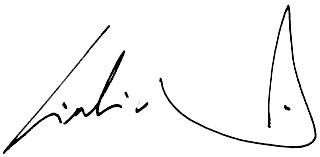 UNESCO CHAIR/UNITWIN NETWORK PROGRESS REPORT FORMTo be returned by electronic mail to both: unitwin@unesco.org and i.nichanian@unesco.orgOr by mail to UNESCO, Division for Teacher Development and Higher Education,Section for Higher Education7, place Fontenoy – 75352 Paris 07 SP, FranceFax: 33 (0)1 45 68 56 26/27/28Appendix: End of the FormNomeMONDINI GIULIOIndirizzoVIA S. ANTONIO DA PADOVA 4 10121 - TORINO (TO)Telefono+39 335 1264246E-mailgiulio.mondini52@gmail.com ; pec: g.mondini@architettitorinopec.itNazionalitàITALIANAData di nascita08/06/1952CARRIERA ACCADEMICA2018E’ eletto Direttore del DIST – Dipartimento Interateneo di Scienze, Progetto e Politiche del Territorio del Politecnico di Torino.2017E ’nominato Direttore della rivista scientifica “Valori e Valutazioni”2015E’ eletto membro della Giunta del DIST – Dipartimento Interateneo di Scienze, Progetto e Politiche del Territorio del Politecnico di Torino2014E’ nominato, dalla Città di Verona, nel Comitato Scientifico del “Centro di documentazione Verona città fortificata patrimonio mondiale UNESCO”È nominato UNESCO Chairman della cattedra UNESCO "New paradigms and instruments for bio-cultural landscape management" istituita presso SiTI e la Scuola di Specializzazione del Politecnico di Torino2013E’ nominato nel Collegio di Dottorato in Beni Architettonici e del Paesaggio del Politecnico di Torino2012È confermato Direttore della Scuola di Specializzazione in Beni Architettonici e del Paesaggio del Politecnico di Torino2011È nominato Direttore di SiTI –Istituto Superiore su Sistemi Territoriali per l’InnovazioneÈ nominato Presidente di Sister s.r.l.2009E’ nominato Professore Ordinario di Estimo presso il Dipartimento di Ingegneria del Territorio, dell’Ambiente e delle Geotecnologie, I° Facoltà di Ingegneria del Politecnico di Torino2009E’ nominato Direttore della collana “Ambiente, Valutazione e Sostenibilità” per la casa editrice Celid2008E’ nominato direttore del Master “World Heritage al Work” presso il centro di Conservazione eRestauro “La Venaria Reale” (Torino)2008Direttore della Collana di pubblicazioni della Scuola di Specializzazione in Beni Architettonici e del Paesaggio del Politecnico di Torino2007È nominato Direttore Tecnico di Sister S.r.l, società costituita nel maggio del 2005 tra l’associazione SiTI - Istituto Superiore Sui Sistemi Territoriali per l’Innovazione e la società SINLOC – SISTEMA INIZIATIVE LOCALI S.p.a.2007E’ nominato direttore della Scuola di Specializzazione in Storia, Analisi e Valutazione dei Beni Architettonici e del Paesaggio (Politecnico di Torino)2006E’ nominato Professore Straordinario di Estimo presso il Dipartimento di Ingegneria del Territorio, dell’Ambiente e delle Geotecnologie, I° Facoltà di Ingegneria del Politecnico di Torino2004È nominato vicedirettore dell’istituto SiTI (Istituto superiore sui Sistemi Territoriali per l’Innovazione)2002E’ risultato idoneo al concorso per professore universitario di I fascia nel settore scientifico disciplinare ICAR 22 – ESTIMO1997E’ nominato Vice-direttore della Scuola di Specializzazione in Storia, Analisi e Valutazione dei Beni Architettonici e Ambientali istituita presso il Dipartimento Casa-Città del Politecnico di Torino.1995E’ nominato Professore confermato di ruolo di seconda fascia e dal 1 novembre 1996 svolge la propria attività presso il Dipartimento di Georisorse e Territorio del Politecnico di Torino.1993E’ nominato socio ordinario del Ce.S.E.T. Centro Studi di Estimo e di Economia Territoriale.1992È vincitore di concorso per Professore di seconda fascia nel settore scientifico - disciplinare H15X Estimo e dal 1 novembre 1992 svolge la propria attività presso il Dipartimento di Processi e Metodi della Produzione Edilizia dell'Università degli Studi di Firenze.1988È nominato nel consiglio di Amministrazione dell’istituito Autonomo Case Popolari della Provincia di Torino.1987E’ nominato Ricercatore confermato in Estimo e svolge la propria attività presso il Dipartimento Casa-Città del Politecnico di Torino.1984È vincitore di concorso per Ricercatore universitario nel settore scientifico disciplinare H15X –ESTIMO e dal 1 luglio 1984 svolge la propria attività presso il Dipartimento Casa-Città del Politecnico di Torino.1980È vincitore di concorso e svolge attività di borsista presso l'Istituto di Critica dell'Architettura eProgettazione del Politecnico di Torino.1996Iscrizione all’Albo degli Architetti Paesaggisti e Conservatori della Provincia di Torino al n. 40821978Laureato in Architettura presso il Politecnico di Torino in data 8 novembre 1978 con la valutazione di 110 / 110 e lode.PARTECIPAZIONE A RICERCHEM.P.I. E MURST 60%PARTECIPAZIONE A RICERCHEM.P.I. E MURST 60%PARTECIPAZIONE A RICERCHEM.P.I. E MURST 60%2000-20012000-20012000-2001Definizione e misurazione degli impatti all'interno di una procedura valutativa strategica (coordinatore G. Mondini);1197-19991197-19991197-1999L'analisi economica nella verifica della compatibilità ambientale (coordinatore G. Mondini);1993-19941993-19941993-1994Valutazioni complesse e processi decisionali nel settore dei beni culturali e ambientali (coordinatore G. Mondini);1988-19921988-19921988-1992Metodologie di valutazione per progetti integrati (coordinatore R. Curto);1986-19871986-19871986-1987Trasformazioni territoriali, mercato edilizio, valutazione (coordinatore F. Zorzi);ESPERIENZA LAVORATIVAESPERIENZA LAVORATIVAESPERIENZA LAVORATIVA2002-20202002-20202002-2020Coordina il gruppo di lavoro incaricato della Valutazione Ambientale Strategica (VAS) del Piano Regionale delle Attività Estrattive (PRAE) della Regione Piemonte (2018);È tra i coordinatori di numerose ricerche svolte dall’istituto SiTI su svariati temi quali città e territorio, ambiente e paesaggio, innovazione e sviluppo, architettura e patrimonio, infrastrutture e trasporti, sistemi integrati per la sicurezza. Tra le molte si citano:Studi di fattibilità socio-economico-ambientale ed urbanistica area di laminazione golenale 2 In destra fiume Po nei comuni di Verrua Savoia, Moncestino, Gabiano, Fontanetto Po e Palazzolo Vercellese – Progettazione preliminare – AIPO (2015);Dossier di candidatura a Riserva UNESCO MAB del Sito “Collina Po Man and Biosphere reserve” delle Aree Protette del Po e della Collina Torinese e dei territori di CollinaPo (Aree Protette del Po e della Collina Torinese, 2015);Dossier di candidatura UNESCO del sito “I Paesaggi vitivinicoli tipici del Piemonte: Langhe, Monferrato e Roero” (Regione Piemonte, Province di Asti, Alessandria e Cuneo, Direzione Regionale per i Beni Culturali e Paesaggistici del Piemonte, 2010);Le opere di difesa veneziane tra XVI e XVIII secolo nel Mediterraneo (progetto di candidatura sito seriale. Comune di Bergamo, 2010);Comune di Firenze - Ufficio Unesco Centro Storico di Firenze - Progetto “Destinazione Firenze: accoglienza e gestione dei visitatori nel centro storico di Firenze” – “Visitor management per il sito UNESCO Centro Storico di Firenze.” (2012)Comune di Firenze - Ufficio Unesco Centro Storico di Firenze - Progetto “Destinazione Firenze: accoglienza e gestione dei visitatori nel centro storico di Firenze” – “Studi volti alla definizione di un Piano di Gestione Turistica” (2012 – in corso)Approfondimento degli scenari relativi alla candidatura alla World Heritage List dell’UNESCO dei Parchi Alpi Marittime e Mercantour ( Parco Naturale Alpi Marittime 2012)Comune di Alberobello - Progetto “Ripristino dei caratteri originari dei Trulli” e analisi di supporto alla proposta di nuovo PUG per il Comune di Alberobello (2012)Comune di Alberobello - La gestione e la tutela dei centri storici UNESCO nei piani urbanistici comunali (2012 in corso)Comune di Alberobello - Piano di gestione dei ragazzi di Alberobello (2012)Comune di Alberobello - Azioni finalizzate al potenziamento dell’ecomuseo Valle d’Itria. Strumenti multimediali per la rappresentazione del territorio (2012)Ministero dei Beni Culturali - Studio della Capacità di Carico Turistica per i beni culturali (2012)Confcommercio Savona - Il turismo nella provincia savonese: analisi dell’accoglienza e prospettive future (2012)World Bank - Georgia Kakheti Cultural Heritage Tourism (2012)European Commission – Enterprise and Industry Directorate General - PER VIAM – Pilgrims Routes in Action (2012)Programma Alcotra - PIT – Piano Integrato Transfrontaliero Marittime Mercantour “Spazio transfrontaliero Marittime Mercantour: la diversità naturale e culturale al centro dello sviluppo sostenibile e integrato”. (2009-2013)Programma Central Europe - Progetto CIRCUSE – Circular Flow Land Use Management (2010-in corso)Programma Alcotra – Progetto FASST – Filiera Alpina Sentori Sapori Transfrontaliera (2008-2010)United Nations Development Programme – UNDP - Provision of a Web GIS Application containing a Survey on Cultural Heritage sites in Cyprus (2010)Monitoraggio della gestione dei siti UNESCO italiani (MIBAC, 2011-2012);Assistenza tecnica alla redazione del Piano di Gestione per il sito UNESCO “Centro storico di Napoli” (Comune di Napoli, 2010-2011)Il Piano di Gestione per il sito UNESCO “Trulli di Alberobello” (Comune di Alberobello 2009)Studio di valutazione sull’ipotesi di candidatura alla World Heritage List dell’Unesco dell’area territoriale del parco Mercantour e del parco Alpi Marittime (Parc National du Mercantour e Parco Naturale Alpi Marittime, ottobre 2009 – aprile 2010);Valutazione Ambientale Strategica della proposta di variante n. 151 al PRG della Città di Torino, relativa all’inserimento di mix funzionali all’interno di aree classificate come industriali e produttive (Comune di Torino, 2009)SCIENCE CENTER (2008 –2009)Redazione del Programma Territoriale Integrato “Porta Sud Metrolitana” e relativa Valutazione Ambientale Strategica (Comune di Moncalieri, 2008)Redazione del Programma Territoriale Integrato “Dalle Radici al Futuro” (Comune di Asti, 2008)Studio di fattibilità per la realizzazione del “retroporto” di Genova (San Paolo IMI e sponsor privati, 2007-2008)Progetto “Visitor Management” (Regione Piemonte, 2006-2008)Studio per la rifunzionalizzazione della Reggia di Caserta (Reggia di Caserta, 2004- 2006)Piano di gestione per il Parco Nazionale delle Cinque Terre (Parco Nazionale delle cinque Terre, 2004 – 2006)Rifunzionalizzazione, ampliamento e messa in sicurezza del Museo Egizio (Fondazione Museo Egizio, 2006 – 2007)Partecipazione al progetto di ricerca per il monitoraggio del patrimonio edilizio gestito dall’ATC di Torino (Agenzia Territoriale per la Casa, 2003)Partecipazione al progetto di ricerca per il monitoraggio del Programma Olimpico per i Giochi Olimpici invernali di Torino 2006 (gruppo di coordinamento: R. Gambino, G. Mondini e A. Peano, 2003)2005-20142005-2014Ha fatto parte del gruppo di progettazione per la redazione del Masterplan per la città della salute e della scienza della città di Torino dove si è occupato in particolar modo della verifica di fattibilità degli aspetti economici, ambientali e gestionali.È coordinatore di numerosi progetti svolti dalla società Sister S.r.l quali:Aggiornamento dello Studio di Traffico relativo al nuovo centro direzionale Lavazza nel Comune di Torino (2013)Aggiornamento dello Studio di Traffico redatto da SisTer Srl nel 2010 relativa Strumento Urbanistico Esecutivo relativo all’ambito 2.6 “Laghetti Falchera” nel Comune di Torino (2013)Rilievi di traffico automatici e manuali su corso Novara (fronte Sede Lavazza SpA) nel Comune di Torino (2013)Accompagnamento sociale dell’intervento di housing sociale in via Milano a Torino- Polaris Investment SGR spa (2012)Advisory tecnica Fondo Abitare Sostenibile Piemonte (FASP) a supporto di Fondazione Housing Sociale (2011)Verifica di Assoggettabilità a VAS ai sensi della L.R. 12/2005 e s.m.i. della Variante n. 1 del Piano di Governo del Territorio (PGT) del Comune di Volta Mantovana (2012)Verifica di Assoggettabilità a VIA del progetto di grande superficie di vendita C.so Romania 460 – ZUT ambito 2.8 “Romania” – Lotto 2 – Comune di Torino– Studio Liveriero (2012)Verifica di Assoggettabilità a VAS relativa al PEC della ZUT Ambito 12.24 “Mercati Generali” – UMI 1 –Torino – GEFIM S.p.A. (2012)Valutazione ambientale e trasportistica a supporto del PR.IN. Area Ex SISA – C.so Alessandria, Asti (2012)VAS relativa al Pr.In. Cebrosa Romania, inerenti i nuovi insediamenti previsti nell’area Nord Est del Comune di Torino (2010)Valutazioni trasportistiche e ambientali inerenti i nuovi insediamenti previsti nell’area Nord Est del Comune di Torino, entro il quadrilatero Romania, Cascinette, SR 11 e A4 (2010-2011)VAS relativa al PPR “Regaldi"- ex Scalo Vanchiglia (2009)Piani di Monitoraggio per il Grattacielo Intesa San Paolo (Valutazione per Renzo Piano, Piano di Monitoraggio 1° lotto, Piano di Monitoraggio 2° lotto Monitoraggio Ambientale, Piano di Monitoraggio 2° lotto Monitoraggio atmosferico) (2010/2011)Verifica di assoggettabilità a VAS del Grattacielo Intesa San Paolo (2009/2010)Studio di traffico e VAS per parcheggi e pozzi per la Nuova sede Lavazza di Torino (2010)Studi relativi agli aspetti ambientali per l’area industriale dismessa (Brownfield) “FIAT AVIO – Stazione Lingotto” – Progetto B-TEAMIncarichi di Valutazione da parte del Comune di Volta Mantovana (2010/2011)“Progetto di rivisitazione di Piano Stralcio per Rischio idraulico e per Rischio Frane per l’autorità di Bacino Interrregionale del Fiume Sele”, “Redazione, con riguardo al rischio Frane, delle carte dei dissesti, degli insediamenti urbani, delle infrastrutture e del danno” (Committente: Consorzio ARPA di Napoli, 10 mesi a partire da gennaio 2008)“Studio della Capacità di Carico e della Sostenibilità del Parco Nazionale del Vesuvio” Progetto S19 POR Campania 2000-2006 – Progetto Integrato “VESEVO” (Committente: Ente Parco Vesuvio,18 mesi a partire da maggio 2007)“Rapporto di valutazione del complesso Real Collegio Carlo Alberto in Moncalieri” (Committente: Fondazione Collegio Carlo Alberto, Maggio 07-Novembre 07)“Progetto preliminare del Centro del Design di Mirafiori” (Committente: SiTI, Giugno- Dicembre 06)“Studio di fattibilità del programma di ampliamento della struttura del Politecnico di Torino sulle aree ex-OGR” (Committente: Compagnia di San Paolo, 2006)2002-20062002-2006Ha coordinato e partecipato a diversi progetti di ricerca del Politecnico di Torino:Convenzione di ricerca tra Politecnico di Torino – Scuola di Specializzazione in Storia, Analisi e Valutazione dei Beni Architettonici e Ambientali e Comune di Campertogno per la valutazione dei beni architettonici e ambientali (V. Comoli, S. Vitagliani, G. Mondini, gruppo di coordinamento, 2006)Convenzione di ricerca tra Politecnico di Torino (DITAG) e Comune di Asti per la relazione di compatibilità ambientale di una variante al PRG (coordinatore prof. G. Mondini, 2006)Convenzione di ricerca tra Politecnico di Torino (DITAG) e Comune di Torino per una consulenza relativa agli aspetti ambientali del Piano Regolatore Generale (coordinatoreG. Mondini, 2005)Convenzione di ricerca tra Politecnico di Torino – Scuola di Specializzazione in Storia, Analisi e Valutazione dei Beni Architettonici e Ambientali e Comune di Issime – Regione Valle d’Aosta per la Valutazione dei beni architettonici e ambientali nel Vallone di San Grato (V. Comoli, V. Fasoli, G. Mondini, gruppo di coordinamento, 2002)Convenzione di ricerca tra Politecnico di Torino (DIGET) e “ENEL POWER” per una consulenza relativa agli aspetti ambientali di un sistema di impianti idroelettrici (2002)                2017                2017Ha svolto con incarichi diretti i seguenti progetti, in qualità di consulente scientifico: Contratto con  Gi.Gi di Paolo Grinza & C. Sas per la Valutazione Ambientale Strategica (VAS) della Variante al PRGC Comune di Torino n. 322;Contratto con P. Immobiliare Regio Parco  Verifica di Assoggettabilità a Valutazione di Impatto Ambientale (VIA) Ambito 9.200 Regaldi Permesso di costruire;Contratto con P. Immobiliare Regio Parco  per la Verifica di Assoggettabilità a Valutazione di Impatto Ambientale (VIA) Progetto di Trasformazione Urbanistica ed Edilizia per destinazioni Residenziali e Commerciali dell’Ambito ricomprendente aree ex produttive dismesse in Strada del Portone – denominato ex Berto Lamet –  Proponente Immobiliare Regio Parco S.r.l.;Contratto con S.S.C. Romania s.r.l. per la procedura di Valutazione Ambientale Strategica (VAS) del Piano Esecutivo Convenzionato ai sensi dell’art. 43 della LR 56/77 e smi Comune di Torino Ambito 2.8 –3.4 Proponente SSC Romania Srl;20162016Contratto con P. Immobiliare Regio Parco/Tazzoli Real Estate/Vermont Srl per la procedura di Valutazione Ambientale Strategica (VAS) della Variante sull’ambito di Rigenerazione, urbana, sociale ed architettonica area compresa tra Strada del Portone, confine comunale con Grugliasco, Corso Tazzoli, Corso Tazzoli interno 215, Corso Orbassano - TorinoContratto con S.S.C. Romania s.r.l. per la procedura di Valutazione Ambientale Strategica (VAS) della Variante urbanistica n. 311 al PRGC sull’Ambito “Romania 2.8”- TorinoContratto con Romania Uno S.r.l. e Cebrosa 90 Srl per la Valutazione Ex Ante per l’autorizzazione commerciale, la Valutazione Ambientale Strategica (VAS) del Programma di Rigenerazione Urbana Sociale e architettonica , la Valutazione Ambientale Strategica (VAS) del successivo Strumento Urbanistico Esecutivo e la Valutazione di Impatto Ambientale (VIA) del Permesso di Costruire del relativo centro commerciale autorizzato, sull’Ambito “Romania 3.2 – Cebrosa Nord” – TorinoContratto con Promozione e Sviluppo Iniziative Commerciali Srl per la procedura di Screening VAS e redazione del Piano di Monitoraggio relativo All’ambito “9.200 Regaldi” - Torino20152015Contratto con Reale Mutua Assicurazione Srl per la procedura di Verifica di Assoggettabilità a VAS (Screening) relative alla Variante n. 304 al P.R.G. “Immobile Sede Reale Mutua Assicurazioni, sito in via Corte d’Appello n. 11” –TorinoContratto con P .Immobiliare Regio Parco Srl per la procedura di VIA Ex Bertolamet20132013Contratto con GiBI srl per la procedura di Screening Valutazione Ambientale Strategica (VAS) relativa all’area di proprietà GiBI - AstiContratto con Città di Torino per la redazione di un “Masterplan per la Città della Salute e della scienza di Torino”, ovvero per l’area delle Molinette (Gruppo: capogruppo AI Studio – Ing. Bastainaini; Arch. Mondini, Dott. Mauri; Avv. Gollinelli)Contratto con Studio Rolla Srl per la procedura di Screening Valutazione Ambientale Strategica (VAS) della Variante Urbanistica Programma Integrato (Pr.In) dell’ambito “8.18/1 Spina 2” - Torino2006Consulenza per il Comune di Nichelino per la valutazione di compatibilità ambientale del Piano Particolareggiato dell’area DebouchèConsulenza per la relazione di compatibilità ambientale della variante Corso Romania relativa all’area Auchan (Comune di Torino)Partecipazione al concorso ad inviti per il progetto della Torre San Paolo (Torino) con il gruppo Studio Lamela (Madrid) come responsabile per il progetto di eco-compatibilità dell’edificio2004Consulenza per il Comune di Nichelino per “Relazione di compatibilità ambientale” aventecome oggetto varianti strutturali al PRGC di Nichelino con particolare attenzione agli aspetti ambientaliConsulenza per MEDIAPOLIS SpA per la relazione di compatibilità ambientale delle attività di cantiere relative ad una trasformazione complessa per la realizzazione di un parco tematico sito nel comune di AlbianoConsulenza inerente lo studio di compatibilità ambientale di un nuovo tratto di strada statale localizzato nei pressi del Comune di Bologna2003Consulenza per il Comune di Nichelino per “Relazione di compatibilità ambientale avente come oggetto le integrazioni richieste dalla Regione Piemonte ai comuni di Nichelino e di Vinovo inerenti la variante al P.R.G.C. per l'insediamento di impianti sportivi e commerciali "Mondo Juve"2001Consulenza all’Agenzia per i Servizi Pubblici Locali del Comune di Torino su Analisi critica e procedurale del contratto di sevizio per la gestione e l'erogazione dei servizi di igiene ambientale tra il Comune di Torino e l'Azienda Multiservizi Igiene Ambientale Torino S.p.A. (G. Mondini, G. Genon).2000Convenzione con la Provincia di Asti per Redazione della Valutazione Ambientale Strategica del Piano Territoriale Provinciale (G. Mondini coordinatore con M. Bottero, M. Valle).Convenzione con il Comitato per l'organizzazione dei XX Giochi Olimpici Invernali - Torino 2006 (TOROC) per Redazione della Valutazione Ambientale Strategica del Programma degli interventi per la realizzazione dei XX Giochi Olimpici Invernali (R. Gambino, G. Mondini, A. Peano, R. Roscelli, gruppo di coordinamento)1999Contratto  con  Ordine  Mauriziano  per  Studio  di  fattibilità  e  progetto  guida  per  la ristrutturazione delle alberate circostanti la Palazzina di caccia di Stupinigi (G. Mondini coordinatore).1998Contratto con il Comune di Nichelino (TO) per la Valutazione degli impatti e procedure di monitoraggio dell'insediamento industriale della Società L.I.R.I. industriale S.r.l. (G. Mondini coordinatore con M. Clerico)Convenzione con società ITALCEMENTI S.p.A. per la Valutazione degli aspetti tecnico economici del progetto per l'ampliamento della cava Monte Cros (G. Mondini, V. Badino);Contratto con SAFI S.p.A. per Individuazione del sito maggiormente compatibile per la localizzazione di un impianto di compostaggio per biomasse e F.O.R.S.U. nel territorio di S.Casciano in Val di Pesa (FI) (G. Mondini coordinatore).1997Contratto con il Comune di Nichelino (TO) per la Valutazione degli impatti di una struttura per telecomunicazione in un ambiente storico culturale (G. Mondini);Contratto con il Comune di S.Casciano (FI) per la Valutazione degli impatti di una variante di Piano Regolatore sull'ambiente con particolare attenzione agli aspetti paesaggistici (G. Mondini).1995Contratto con la Regione Toscana per Manuale di valutazione per gli interventi di trasformazione territoriale relativi alla L.R. Toscana 5/96 (G. Mondini, V. Bentivegna, D. Franchini).1992Consulenza a CEDI per la realizzazione del programma EUROREX, Programma di cooperazione italo-francese per la realizzazione di interventi di edilizia sperimentale (G. Mondini, R. Roscelli).1991Consulenza a CEDI per la predisposizione del programma EUROREX, Programma di cooperazione italo-francese per la realizzazione di interventi di edilizia sperimentale (G. Mondini, R. Roscelli).1989G. Mondini, L. Re, R. Roscelli, Integrazione tra spazi collettivi, ricerca per S.C.P. Sviluppo Costruzioni Piemonte;G. Mondini, R. Roscelli, Valutazione dell'impatto in un'azione di recupero urbano, ricerca per S.C.P. Sviluppo Costruzioni Piemonte;In collaborazione con altri docenti e ricercatori del Politecnico di Torino, redazione del bando internazionale di architettura per "Progetto guida per la rifunzionalizzazione e recupero dei Murazzi del Po", bando del Comune di Torino.1988Progetto finalizzato edilizia del C.N.R. (ricerca coordinata da C. Giammarco);Consulenza a S.C.P. per il Piano di Intervento definitivo di edilizia sperimentale convenzionata nel comune di Rivoli - TO (G. Mondini, L. Re, R. Roscelli);Consulenza a CEDI per la predisposizione del programma EUROREX, Programma di cooperazione italo-francese per la realizzazione di interventi di edilizia sperimentale (G. Mondini, R. Roscelli).1987Contratto con il C.E.R. per progetti di riqualificazione di aree urbane (Direttore della ricerca P. Corradini);Consulenza a S.C.P. per il Piano Operativo di Fattibilità per un intervento di edilizia sperimentale convenzionata nel comune di Rivoli - TO (G. Mondini, L. Re, R. Roscelli).MADRELINGUAITALIANOALTRE LINGUAINGLESECapacità di letturaIntermedioCapacità di scritturaIntermedioCapacità di espressione oraleIntermedioALLEGATIElenco delle pubblicazioni e dei lavori consultabili presso Enti PubbliciUNESCO CHAIR/UNITWIN NETWORK PROGRESS REPORT FORMNEW PARADIGMS AND INSTRUMENTS FOR BIO-CULTURAL LANDSCAPE MANAGEMENTSiTI - Higher Institute on Territorial Systems for Innovation**From January 1st 2019, SiTI ceased to exist and it was replaced by LINKS, a no-profit private Foundation, which has taken over all the obligations, rights and legal relationships. This change has been already communicated to UNESCO on December 2018. For details see annex 1.In this progress report the reference will be to LINKS.October, 2015October, 2015 – October 2019Mr. Marco Valle, project manager at LINKSThe Chair is nationally recognized as a point of reference for the management and enhancement of bio-cultural landscapes, within the framework of World Heritage Sites. The Chair collaborates with the Italian Ministry of Cultural Heritage for key issues such as monitoring of and tourism sustainability. The Chair is regularly appointed as advisor for nominations to World Heritage List, MaB Programme, Creative Cities Network, etc Furthermore, LINKS has been part of the official Italian delegation who attended to the 4° World Congress of Biosphere Reserves, and of the Italian delegation at the 41° Session of the World Heritage Committee. Many contacts and collaborations with national and international universities have been reinforced, related to the issue of management of landscape and environmental resources.In these four years, the main outcomes have been:Integrate and reinforce post-graduate training on the management of biocultural landscapes.A post-graduate teaching program is proposed to the students of the Architectural and Landscape Heritage Post-Graduate School of Politecnico di Torino. The aim is to increase student knowledge in management of Bio-Cultural Landscape. It consists of lectures, seminars, workshops and internships during which the students work on their thesis. More than 80 students attended this program.Set up an international network of universities and research departments working in the field of territorial studies and cultural landscapesIn the context of the Intensive Seminar “Managing Landscape Processes” organized by Politecnico di Torino, in March 2016 LINKS hosted a delegation of Japanese researchers from Ryukoku University in Kyoto, Osaka City University and University of Tokyo. LINKS also began to collaborate with the Universidade Federal de Minas Gerais in Belo Horizonte (Brazil) on the management of cultural landscapes and with Xi’an Jiaotong University (China) on cultural and environmental resources protection.Organize international symposia linked to the UNESCO World Heritage Cultural Landscapes and the MAB Programme; In March 2017, LINKS organized an international workshop dedicated to the management of cultural landscapes with the University of Belo Horizonte in Brazil. In January 2019 LINKS organized the “Sino-Italy—Cultural Heritage and Environmental Resources Protection Workshop” together with Xi’an Jiaotong University of China.Cooperate closely with UNESCO on relevant programs and activities and with UNESCO Chairs and UNITWIN Networks in the same field. LINKS and Politecnico of Turin are active parts of the Italian National Coordination Group of UNESCO Chair.a) Education/Training/Research (key education programmes and training delivered and research undertaken by the Chair during the reporting period, target group and geographical coverage) a) Education/Training/Research (key education programmes and training delivered and research undertaken by the Chair during the reporting period, target group and geographical coverage) i) Education
(leading to certificate)The UNESCO Chair program attributed to LINKS has a part of high-level training that takes place within the Postgraduate School of Architectural Heritage and the Landscape of the Politecnico di Torino. In particular, within the course in Economic Evaluation of Projects, LINKS ran workshops dedicated to "Management of bio-cultural landscape", during which topics of research and applications were dealt on real case studies.Training linked to the UNESCO Chair also includes the offer of an internship of about 120 hours for students of the Postgraduate School who intend to explore the issues related to the management of UNESCO sites and cultural landscapes. Especially, during the 1st year of the Chair, held their internships Dr. Francesca Matrone and Dr. Francesca Pastorino, who worked respectively at the systems of indicators for the Monitoring Plan of the Vineyard Landscapes of Piedmont and the preparation of the Management Plan of the archaeological Area and the Patriarchal Basilica of Aquileia. During the 2nd year held his internship Dr. Luca Steffenelli, who worked on the task of accessibility for all in cultural landscape, and Dr. Andrea Fumero and Davide Colmo who worked on the sustainability report for the CollinaPo MAB reserve. During the 3rd year held their internships Dr. Francesca Bruno who worked on the assessment of the Tourism Carrying Capacity of the WHS of Bergamo, Dr Alexandra Poyarkova who studies GIS technologies related to MaB in Montenegro, Dr Isabella Baldi who worked on the task of urban regeneration of medieval ruins, Dr Edoardo Vassallo who developed a GIS mapping for the WHS in Lombardy, Dr Nicolino Colaprico who worked on the issue of accessibility for the WHS Vineyard landscapes of Piedmont. During the 4th year held their internship Dr Enrica De Sario and Dr Cerruti Alberto who worked on the issue of Landscape and Food districts, Dr David Quaglia who worked on the theme of urban planning for the city of Bologna, Dr Agnese Accotto who developed a research on the value of urban porticoes in Europe, Dr Ervila Kazazi who worked on the evaluation of polycultural landscape in Europe.ii) Training 
(short term)International Atelier Sorbonne University (Paris)An International Atelier with the Sorbonne University (Paris) was organized at LINKS in collaboration with Politecnico of Turin from 30th March 30 to 10th April 2016. The Atelier was part of the programm of the “Master d'Urbanisme - Parcours Urbanisme de projet” - Director Prof. P. Ingallina, which was organized in collaboration with the Politecnico di Torino, University of Turin, and the Metropolitan Urban Center. During the workshop, ten french students worked on research activities related to MAB UNESCO Programme and protected areas, starting from the case study of UNESCO “CollinaPo Man and Biosphere Reserve”.Training course for public employees of Regione Piemonte “UNESCO: aims, tools and regional programming” 9th-10th October 2017LINKS was instructed by Regione Piemonte to organize a two-day training course for public employees. The two days of workshop include the participation of officials of the UNESCO Office of the Italian Ministry for Cultural Heritage, managers of UNESCO sites, and researchers of LINKS that provide an overview of the management of UNESCO heritage, and the strategies for enhancement. Professional training course for architects “Medieval ruins between reuse and enhancement. Comparing experiences” Turin, 19th October 2018LINKS organized a national discussion panel dealing with the themes of conservation, reuse and management of historical buildings, with a specific focus on medieval ruins. Theoretical and practical models have been provided on the themes of architectural and archaeological restoration, projects of contemporary reuse, management of cultural heritage, with a wide presentation of cases‐study referring to both the national and international context. Participants had the opportunity to deepen their knowledge of the most current approaches to conservation, sustainable use and management of the ruins, which represent, throughout Europe.Training course for teachers “The World Heritage Site of the Venetian Works of Defence during the Renaissance  and other examples of fortified sites in Europe”, Bergamo, April – May 2018The course made of 6 lessons has been organized by the Municipality of Bergamo and has been attended by over 80 teachers. Some representatives of the UNESCO Chair have been lectures, teaching about the concept of world heritage site, serial site, OUV, etc. A specific lesson was dedicated to the issue of managing world heritage properties, with practical examples on management plans and enhancement projects already developed for other WHS.b) Conferences/Meetings (key conferences and meetings organized by the Chair or to which its Chairholder contributed) b) Conferences/Meetings (key conferences and meetings organized by the Chair or to which its Chairholder contributed) Key conferences and workshops hosted by the Chair “Methodologies and tools for the analysis, protection and management of cultural landscapes: a contribution to the territorial development of the sites” 9th-10th March 2017 The workshop was organized with the collaboration of the researchers of the UNESCO chair in "New Paradigms and instruments for the management of bio-cultural landscape", and hosted contributions from teachers from the Universidade Federal de Minas Gerais in Belo Horizonte (Brazil) and institutional representatives. The workshop was dedicated to the theme of the management and monitoring of cultural landscapes, with a Particular attention to those Territories recognized as UNESCO sites. In the first section, different tools for the analysis and management of the cultural landscape were compared; In the second section, the theme of the territorial impacts of UNESCO recognition was addressed. “Sino-Italy—Cultural Heritage and Environmental Resources Protection Workshop” 9th January 2019The workshop was organized in collaboration with Xi’an Jiatong University, on the issue of Cultural Heritage and environmental resources protection, on which LINKS and XJTU wishes to cooperate. The lectures addressed and exchanged experiences about topics related UNESCO sites, monitoring and Disaster Risk Management, including practical case studies related to the Italian UNESCO WH site "Vineyard Landscape of Piedmont: Langhe-Roero and Monferrato". The workshop was hosted by Xi'an Jiaotong University's Institute of Cultural Heritage Preservation in Modern Science and Technology in collaboration with LINKS, School of Human Settlements and Civil Engineering, School of Science, School of Humanity, School of Life Science of Xi'an Jiaotong University, Xi'an Social Science Academy and ICOMOS.Other conferences/organizational activities undertaken by the ChairholderNational coordination of the UNESCO Chairs. Rome, 23 May 2017.Hosted by the Italian National Commissions for UNESCO in Rome. During the meeting, the possible areas of cooperation between the Commission and the UNESCO chairs were identified.  The chairmen have emerged a particular interest in the creation of a network of the Italian UNESCO Chairs in close cooperation with the Commission and the development of regular relations with the UNESCO Secretariat in Paris. Among the proposals, are the organization of a symposium of chairs on UNESCO themes, the assignment of a scholarship and the collaboration for groups of chairs UNESCO on European projects. To follow up on the meeting, the chairs were organized into three working groups on the following thematic areas: cultural identity, immigration, human rights and health; Technology and sustainable development; Spatial planning, urban sustainability and tourism. LINKS is part of the last thematic areas.National coordination of the UNESCO Chairs in “Spatial planning, urban sustainability and tourism”, Bologna 15 September 2017.The meeting first addressed the theme of the projects on which the chairs currently operate, and at a later stage, the common strategies towards which to direct their future work. Seminary “Landscape preservation: reasons, practices and effects”. Torino, 11 – 12 April 2019.In this seminar, the professor Mondini illustrated the opportunities for landscape protection offered by the UNESCO.A selection of conference presentations by the Chairholder and other colleagues 53rd IFLA World Congress IFLA - International Federation of Landscape Architects, April 2016 Torino Italy “Heritage and creativity. UNESCO landscapes and values towards a territorial district – Roundtable with the protagonists of the awards obtained”. The meeting was an opportunity to present the UNESCO chair at LINKS to the academic and political community. It was also the moment to lay the foundations for a common dialogue among the representatives of the UNESCO awards of Piedmont, with a view to building a network of active relationships on the issues of management and communication.Workshop at the Università degli studi di Napoli Federico II, il Centro Interdipartimentale Di Ricerca In Urbanistica ‘Alberto Calza Bini’ and ICOMOS Italy, ‘Carnevali in Campania e nel Mezzogiorno’.An opportunity of comparison between university institutions, experts of UNESCO intangible heritage and ICOMOS and cultural operators on the theme of the preservation of the festivities carnival. The aim was to reflect on the value of carnival, as the intangible heritage of the territories to be safeguarded to promote a sustainable development of local communities. Seminar “Drinkscape. The cultural landscape of Wine in Piemonte and Tea in Uji, Politecnico di Torino, September 12th-14th, 2018The Seminar aims at starting the collaboration on research and education between the Politecnico di Torino and the Kyoto Institute of Technology in the fields of architecture, territory, urban design and design.The Chair developed a contribution on the cultural and bio-landscape value of the World Heritage Site of the Vineyard Landscape in Piedmont: Langhe-Roero and Monferrato.Meeting “For a conscious development of the Mantova and Sabbioneta World Heritage Site” 12thApril 2018For the ten years of recognition of the World Heritage Site of Mantova and Sabbioneta, some representatives of the Chair participated to the lesson open to citizenship and focus group for the new management plan of the site. The aim was the activation and consolidation of mixed partnerships (public, private, third sector and social private) for integrated management and active conservation of the monumental and environmental heritage of the Site.Seminar “La belle verte. Territories, nature and culture in the UNESCO Sites of the Piedmont district”, 18th June 2018Some representative of the Chair presented the idea of “UNESCO district”: more than 30% of the Piedmont area is involved in projects and processes related to UNESCO. Hence the idea of creating a Piedmontese UNESCO District, aimed at a shared and common management of the historical and naturalistic heritage,geological.Workshop “Proposal for an Observatory of Italian World Heritage Sites”, Rome, 12th September 2018The workshop was organized by the Ministry of Cultural Heritage and Activities on the idea of create a national observatory of World Heritage Sites. Many stakeholders shared their point of view on this matter and suggested possible tools and instruments. A representative of LINKS has been invited as speaker and presented some strategies and possible implementation ways of the Observatory, in particular related to monitoring systems.Key conferences and workshops hosted by the Chair “Methodologies and tools for the analysis, protection and management of cultural landscapes: a contribution to the territorial development of the sites” 9th-10th March 2017 The workshop was organized with the collaboration of the researchers of the UNESCO chair in "New Paradigms and instruments for the management of bio-cultural landscape", and hosted contributions from teachers from the Universidade Federal de Minas Gerais in Belo Horizonte (Brazil) and institutional representatives. The workshop was dedicated to the theme of the management and monitoring of cultural landscapes, with a Particular attention to those Territories recognized as UNESCO sites. In the first section, different tools for the analysis and management of the cultural landscape were compared; In the second section, the theme of the territorial impacts of UNESCO recognition was addressed. “Sino-Italy—Cultural Heritage and Environmental Resources Protection Workshop” 9th January 2019The workshop was organized in collaboration with Xi’an Jiatong University, on the issue of Cultural Heritage and environmental resources protection, on which LINKS and XJTU wishes to cooperate. The lectures addressed and exchanged experiences about topics related UNESCO sites, monitoring and Disaster Risk Management, including practical case studies related to the Italian UNESCO WH site "Vineyard Landscape of Piedmont: Langhe-Roero and Monferrato". The workshop was hosted by Xi'an Jiaotong University's Institute of Cultural Heritage Preservation in Modern Science and Technology in collaboration with LINKS, School of Human Settlements and Civil Engineering, School of Science, School of Humanity, School of Life Science of Xi'an Jiaotong University, Xi'an Social Science Academy and ICOMOS.Other conferences/organizational activities undertaken by the ChairholderNational coordination of the UNESCO Chairs. Rome, 23 May 2017.Hosted by the Italian National Commissions for UNESCO in Rome. During the meeting, the possible areas of cooperation between the Commission and the UNESCO chairs were identified.  The chairmen have emerged a particular interest in the creation of a network of the Italian UNESCO Chairs in close cooperation with the Commission and the development of regular relations with the UNESCO Secretariat in Paris. Among the proposals, are the organization of a symposium of chairs on UNESCO themes, the assignment of a scholarship and the collaboration for groups of chairs UNESCO on European projects. To follow up on the meeting, the chairs were organized into three working groups on the following thematic areas: cultural identity, immigration, human rights and health; Technology and sustainable development; Spatial planning, urban sustainability and tourism. LINKS is part of the last thematic areas.National coordination of the UNESCO Chairs in “Spatial planning, urban sustainability and tourism”, Bologna 15 September 2017.The meeting first addressed the theme of the projects on which the chairs currently operate, and at a later stage, the common strategies towards which to direct their future work. Seminary “Landscape preservation: reasons, practices and effects”. Torino, 11 – 12 April 2019.In this seminar, the professor Mondini illustrated the opportunities for landscape protection offered by the UNESCO.A selection of conference presentations by the Chairholder and other colleagues 53rd IFLA World Congress IFLA - International Federation of Landscape Architects, April 2016 Torino Italy “Heritage and creativity. UNESCO landscapes and values towards a territorial district – Roundtable with the protagonists of the awards obtained”. The meeting was an opportunity to present the UNESCO chair at LINKS to the academic and political community. It was also the moment to lay the foundations for a common dialogue among the representatives of the UNESCO awards of Piedmont, with a view to building a network of active relationships on the issues of management and communication.Workshop at the Università degli studi di Napoli Federico II, il Centro Interdipartimentale Di Ricerca In Urbanistica ‘Alberto Calza Bini’ and ICOMOS Italy, ‘Carnevali in Campania e nel Mezzogiorno’.An opportunity of comparison between university institutions, experts of UNESCO intangible heritage and ICOMOS and cultural operators on the theme of the preservation of the festivities carnival. The aim was to reflect on the value of carnival, as the intangible heritage of the territories to be safeguarded to promote a sustainable development of local communities. Seminar “Drinkscape. The cultural landscape of Wine in Piemonte and Tea in Uji, Politecnico di Torino, September 12th-14th, 2018The Seminar aims at starting the collaboration on research and education between the Politecnico di Torino and the Kyoto Institute of Technology in the fields of architecture, territory, urban design and design.The Chair developed a contribution on the cultural and bio-landscape value of the World Heritage Site of the Vineyard Landscape in Piedmont: Langhe-Roero and Monferrato.Meeting “For a conscious development of the Mantova and Sabbioneta World Heritage Site” 12thApril 2018For the ten years of recognition of the World Heritage Site of Mantova and Sabbioneta, some representatives of the Chair participated to the lesson open to citizenship and focus group for the new management plan of the site. The aim was the activation and consolidation of mixed partnerships (public, private, third sector and social private) for integrated management and active conservation of the monumental and environmental heritage of the Site.Seminar “La belle verte. Territories, nature and culture in the UNESCO Sites of the Piedmont district”, 18th June 2018Some representative of the Chair presented the idea of “UNESCO district”: more than 30% of the Piedmont area is involved in projects and processes related to UNESCO. Hence the idea of creating a Piedmontese UNESCO District, aimed at a shared and common management of the historical and naturalistic heritage,geological.Workshop “Proposal for an Observatory of Italian World Heritage Sites”, Rome, 12th September 2018The workshop was organized by the Ministry of Cultural Heritage and Activities on the idea of create a national observatory of World Heritage Sites. Many stakeholders shared their point of view on this matter and suggested possible tools and instruments. A representative of LINKS has been invited as speaker and presented some strategies and possible implementation ways of the Observatory, in particular related to monitoring systems.c) Interuniversity Exchanges/Partnerships (principal exchanges/partnerships between the Chair and other institutions including UNESCO Chairs/UNITWIN Networks)c) Interuniversity Exchanges/Partnerships (principal exchanges/partnerships between the Chair and other institutions including UNESCO Chairs/UNITWIN Networks)c) Interuniversity Exchanges/Partnerships (principal exchanges/partnerships between the Chair and other institutions including UNESCO Chairs/UNITWIN Networks)Universidad Federal de Minas Gerais, Belo Horizonte, BrazilII.TED - International Institute on Territorial and Environment Dynamics , Firenze ItalyCNIU National Commission for UNESCO ItalyUniversità della Basilicata “Mediterranean cultural landscape and communities of knowledge”Università di Bologna, Campus di Rimini Rete Unitwin UNESCO Parigi “Culture, turism, development”Università di Ferrara UNESCO Chair “Urban and Regional Planning for Local Sustainable Development”Università di Firenze UNESCO Chair “Prevention and Sustainable Management of  Geo-hydrological hazards “Università per stranieri di Perugia, UNESCO Chair “Water resources management and culture “	Università La Sapienza di Roma UNESCO Chair “Sustainable Urban Quality and Urban Culture, notably in Africa” Università di Torino UNESCO Chair “Sustainable Development and Territory Management”Gabriela CavagliàUniversità IUAV di Venezia, UNESCO Chair “Heritage and Urban Regeneration”Politecnico di Milano, Mantova, UNESCO Chair “Architectural Preservation and Planning in Heritage Cities”Xi’an Jiaotong University, ChinaLublin University of Technology, PolandMatej Bel University in Banská Bystrica, SlovakiaUniversidad Federal de Minas Gerais, Belo Horizonte, BrazilII.TED - International Institute on Territorial and Environment Dynamics , Firenze ItalyCNIU National Commission for UNESCO ItalyUniversità della Basilicata “Mediterranean cultural landscape and communities of knowledge”Università di Bologna, Campus di Rimini Rete Unitwin UNESCO Parigi “Culture, turism, development”Università di Ferrara UNESCO Chair “Urban and Regional Planning for Local Sustainable Development”Università di Firenze UNESCO Chair “Prevention and Sustainable Management of  Geo-hydrological hazards “Università per stranieri di Perugia, UNESCO Chair “Water resources management and culture “	Università La Sapienza di Roma UNESCO Chair “Sustainable Urban Quality and Urban Culture, notably in Africa” Università di Torino UNESCO Chair “Sustainable Development and Territory Management”Gabriela CavagliàUniversità IUAV di Venezia, UNESCO Chair “Heritage and Urban Regeneration”Politecnico di Milano, Mantova, UNESCO Chair “Architectural Preservation and Planning in Heritage Cities”Xi’an Jiaotong University, ChinaLublin University of Technology, PolandMatej Bel University in Banská Bystrica, SlovakiaUniversidad Federal de Minas Gerais, Belo Horizonte, BrazilII.TED - International Institute on Territorial and Environment Dynamics , Firenze ItalyCNIU National Commission for UNESCO ItalyUniversità della Basilicata “Mediterranean cultural landscape and communities of knowledge”Università di Bologna, Campus di Rimini Rete Unitwin UNESCO Parigi “Culture, turism, development”Università di Ferrara UNESCO Chair “Urban and Regional Planning for Local Sustainable Development”Università di Firenze UNESCO Chair “Prevention and Sustainable Management of  Geo-hydrological hazards “Università per stranieri di Perugia, UNESCO Chair “Water resources management and culture “	Università La Sapienza di Roma UNESCO Chair “Sustainable Urban Quality and Urban Culture, notably in Africa” Università di Torino UNESCO Chair “Sustainable Development and Territory Management”Gabriela CavagliàUniversità IUAV di Venezia, UNESCO Chair “Heritage and Urban Regeneration”Politecnico di Milano, Mantova, UNESCO Chair “Architectural Preservation and Planning in Heritage Cities”Xi’an Jiaotong University, ChinaLublin University of Technology, PolandMatej Bel University in Banská Bystrica, Slovakiad) Publications/Multimedia Materials(major publications and teaching/learning materials) d) Publications/Multimedia Materials(major publications and teaching/learning materials) Please tick relevant fields of output and indicate volume of output:                                                            [tick] [no.] Books                                                   Books (edited)                                     2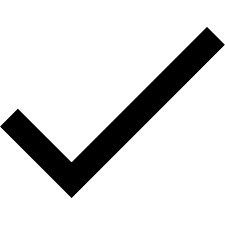 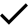 Books (chapters)                                 8Monographs                                         2Research Reports                              18Journal Articles (refereed)                  3Conference Proceedings                    5Occasional Papers Teaching/Learning Materials             20Multimedia Materials (CD-Rom) Multimedia Materials (Video) Multimedia Materials (Other) Give details of major publications and materials including full citations. i) Theses Degree thesis in Engineering Management, Politecnico di Torino: “Action Plan for the UNESCO MAB Reserve CollinaPo”: hypothesis for a model of governance.Student Lorenzo Cutellè, Supervisors Professor Giulio Mondini and Elisabetta Cimnaghi.Degree thesis in Territorial, urban, environmental and landscape planning, Politecnico di Torino“Data infrastructure and Regional planning: the case-study of the Vineyard Landscape of Langhe-Roero and Monferrato”Student Marilia Lamas Baiak, Supervisors Professor Gabriele GarneroSpecialization Thesis of the SSBAP, Politecnico di Torino, “3D Metric Detection and HBIM Modelingfor the planned maintenance of cultural heritage. The case study of the Sacred Mount ofVarallo”Student Francesca Matrone, Supervisors, Marco Zerbinatti, Andrea Maria Lingua,Anna OselloDegree thesis in Architecture, Politecnico di Torino "The Tourism Carrying Capacity for World Heritage Sites. The case study of Mantova and Sabbioneta".Student Francesca Chiara Bruno, Supervisors Prof. Marta Bottero and Elisabetta CimnaghiMaster Degree thesis in Landscape Planning, University of Turin: “Multifunctionality of the territory between agri-food innovation and environmental protection: the Roero Food District and the MaB Monti Sibillini and the Marche Apennine”Students Enrica de Sario and Alberto Cerruti, Supervisor prof. Dario Rei and Marco ValleDegree thesis in Territorial, urban, environmental and landscape planning, Politecnico di Torino: “Enhancement and reuse of medieval ruins: study and analysis for an action plan at a territorial scale”Student Isabella Baldi, Supervisors: Prof. Andrea LonghiDegree thesis in Geography, University of Turin: “Geodesign case study: The cultural heritage of the Bay of Kotor”Student: Alexandra Poyarkova, Supervisors Prof. Piero Boccardo and Marco Valleii) Publications E. Cimnaghi, UNESCO MaB Program and Protected Areas of Po and Torinese Hill: a Sustainability Lab and an opportunity to experience new ways of managing the territory, in Geoingegneria Ambientale e Mineraria, Magazine of the Association Georisorse and Ambiente, ISSN 1121-9041 Patron Editore, Torino, anno LII, n.2, 2015, pp. 5-12.E. Cimnaghi, M. Valle, CollinaPo Man and Biosphere Reserve, an opportunity to experience innovative ways of governance and enhancement of natural resources in urban contexts, Conference Proceedings SIEP-IALE 2016E. Cimnaghi, M. Valle, CollinaPo Man and Biosphere Reserve, An opportunity to experience new forms of integration between nature and urban contexts, work presented in the seminar “The influence on the evaluation paths of Encyclical Laudato Si’”, seminar SIEV (Società Italiana di Estimo e Valutazione), 14 – 15 April 2016, Roma.E. Cimnaghi, G. Mondini, M. Valle (edited by), The Tourism Carrying Capacity, a tool for the management of cultural heritage, Quaderni della Valorizzazione, numero 5, Ministero dei Beni e delle Attività Culturali e del Turismo, Direzione Generale Musei Servizio II Gestione e valorizzazione dei musei e dei luoghi della cultura, ISBN 978-88-970-6690-3, 2017, Roma.P. Borlizzi, E. Cimnaghi, The UNESCO MaB Programme as a mean for the application of “The Global Goals For Sustainable Development”, Politiche Piemonte, il Distretto UNESCO, rivista online dell’IRES, ISSN 2279-5030, December 2017, pp.  20-24.Working Paper #1 UNESCO Chair, New Paradigms and Instruments for Bio- Cultural Landscape Management, 2017, Torino, SiTI.R. Tittone, M. Valle, Resources networking: towards a UNESCO District in Piedmont, Politiche Piemonte, il Distretto UNESCO, rivista online dell’IRES, ISSN 2279-5030, December 2017, pp.  16 – 19.R. Cerrato, S. Soldano, The World Heritage List in Piedmont: an outstanding union between nature and culture, rivista online dell’IRES, ISSN 2279-5030, December 2017, pp.  25 – 27.Sergio Cotti Piccinelli and Marco Valle (edited by), SottoSopra, Quaderni di Valorizzazione del Territorio, Valle Camonica/UNESCO, ISBN 978-88-97022-24-4, December 2017Enhancing a UNESCO World Heritage Site, the first project funded by Law 77/2006 in the Piedmont Wine Landscapes, volume edited by Ministero dei Beni e delle Attività Culturali e del Turismo, 2017, Roreto di Cherasco.M. Bottero, G. Mondini, Assessing socio-economic sustainability of urban regeneration programs: An integrated approach, in Bisello A., Vettorato D., Stephens R., Elisei P., Smart and Sustainable Planning for Cities and Regions, Springer, Germany, Berlin, 2017, pp. 165 – 184.European Cultural Route of Reformation project’s contribution to the European Year of Cultural Heritage 2018, Work Paper of ECCR project, May 2018Working Paper #2 UNESCO Chair, New Paradigms and Instruments for Bio- Cultural Landscape Management, 2018, Torino, SiTI.E. Cimnaghi, A. Dongiovanni, An European project assessing the air in the schools, Rivista BioEcoGeo Magazine, ISSN 2037-2418, Milano, pp. 12-15, November - December 2018.E. Cimnaghi, A. Di Maggio, A. Dongiovanni, An European project for the assessment of the air quality in the Schools, Journal Valori e Valutazioni, rivista della SIEV (Società Italiana di Estimo e Valutazione), ISSN 2036-2404, n. 21, 2018, pp. 97-104.Patrizia Borlizzi, Antonino Frenda, Silvia Soldano, Marco Valle, Best Practices Handbook. Transnational model form of socially useful use of medieval ruins. Output O.T2.1 Interreg Central Europe RUINS, 2018.G. Mondini, M. Bottero, E. Fattinnanzi, A. Oppio, S. Stanghellini, Integrated Evaluation for the Management of Contemporary Cities, Springer series in green energy and technology, ISBN 978-3-319-78270-6, 2018.M. Bottero, G. Mondini, E. Cimnaghi, M. Valle, Integrated sustainability approaches for the knowledge city: the case of the CollinaPo Man and Biosphere reserve, in Ecocity, Knowledge city, Smart city: vers une ville écosoutenable? Patrizia Ingallina (dir.) Septentrion Presses Universitaires, 2019, Villeneuve d’Ascq, ISBN 978-2-7574-2460-5, ISSN 1771-6152, pp. 225 – 238.V. Assumma, M. Bottero, R. Monaco, G. Mondini, Assessing the Landscape Value: An Integrated Approach to Measure the Attractiveness and Pressures of the Vineyard Landscape of Piedmont (Italy), in Calabrò, Francesco, Della Spina, Lucia, Bevilacqua, Carmelina (Eds.), New Metropolitan Perspectives - Local Knowledge and Innovation Dynamics Towards Territory Attractiveness Through the Implementation of Horizon E2020 Agenda2030, ISBN 978-3-319-92101-3, 2019, pp. 251 – 259.Give details of major publications and materials including full citations. i) Theses Degree thesis in Engineering Management, Politecnico di Torino: “Action Plan for the UNESCO MAB Reserve CollinaPo”: hypothesis for a model of governance.Student Lorenzo Cutellè, Supervisors Professor Giulio Mondini and Elisabetta Cimnaghi.Degree thesis in Territorial, urban, environmental and landscape planning, Politecnico di Torino“Data infrastructure and Regional planning: the case-study of the Vineyard Landscape of Langhe-Roero and Monferrato”Student Marilia Lamas Baiak, Supervisors Professor Gabriele GarneroSpecialization Thesis of the SSBAP, Politecnico di Torino, “3D Metric Detection and HBIM Modelingfor the planned maintenance of cultural heritage. The case study of the Sacred Mount ofVarallo”Student Francesca Matrone, Supervisors, Marco Zerbinatti, Andrea Maria Lingua,Anna OselloDegree thesis in Architecture, Politecnico di Torino "The Tourism Carrying Capacity for World Heritage Sites. The case study of Mantova and Sabbioneta".Student Francesca Chiara Bruno, Supervisors Prof. Marta Bottero and Elisabetta CimnaghiMaster Degree thesis in Landscape Planning, University of Turin: “Multifunctionality of the territory between agri-food innovation and environmental protection: the Roero Food District and the MaB Monti Sibillini and the Marche Apennine”Students Enrica de Sario and Alberto Cerruti, Supervisor prof. Dario Rei and Marco ValleDegree thesis in Territorial, urban, environmental and landscape planning, Politecnico di Torino: “Enhancement and reuse of medieval ruins: study and analysis for an action plan at a territorial scale”Student Isabella Baldi, Supervisors: Prof. Andrea LonghiDegree thesis in Geography, University of Turin: “Geodesign case study: The cultural heritage of the Bay of Kotor”Student: Alexandra Poyarkova, Supervisors Prof. Piero Boccardo and Marco Valleii) Publications E. Cimnaghi, UNESCO MaB Program and Protected Areas of Po and Torinese Hill: a Sustainability Lab and an opportunity to experience new ways of managing the territory, in Geoingegneria Ambientale e Mineraria, Magazine of the Association Georisorse and Ambiente, ISSN 1121-9041 Patron Editore, Torino, anno LII, n.2, 2015, pp. 5-12.E. Cimnaghi, M. Valle, CollinaPo Man and Biosphere Reserve, an opportunity to experience innovative ways of governance and enhancement of natural resources in urban contexts, Conference Proceedings SIEP-IALE 2016E. Cimnaghi, M. Valle, CollinaPo Man and Biosphere Reserve, An opportunity to experience new forms of integration between nature and urban contexts, work presented in the seminar “The influence on the evaluation paths of Encyclical Laudato Si’”, seminar SIEV (Società Italiana di Estimo e Valutazione), 14 – 15 April 2016, Roma.E. Cimnaghi, G. Mondini, M. Valle (edited by), The Tourism Carrying Capacity, a tool for the management of cultural heritage, Quaderni della Valorizzazione, numero 5, Ministero dei Beni e delle Attività Culturali e del Turismo, Direzione Generale Musei Servizio II Gestione e valorizzazione dei musei e dei luoghi della cultura, ISBN 978-88-970-6690-3, 2017, Roma.P. Borlizzi, E. Cimnaghi, The UNESCO MaB Programme as a mean for the application of “The Global Goals For Sustainable Development”, Politiche Piemonte, il Distretto UNESCO, rivista online dell’IRES, ISSN 2279-5030, December 2017, pp.  20-24.Working Paper #1 UNESCO Chair, New Paradigms and Instruments for Bio- Cultural Landscape Management, 2017, Torino, SiTI.R. Tittone, M. Valle, Resources networking: towards a UNESCO District in Piedmont, Politiche Piemonte, il Distretto UNESCO, rivista online dell’IRES, ISSN 2279-5030, December 2017, pp.  16 – 19.R. Cerrato, S. Soldano, The World Heritage List in Piedmont: an outstanding union between nature and culture, rivista online dell’IRES, ISSN 2279-5030, December 2017, pp.  25 – 27.Sergio Cotti Piccinelli and Marco Valle (edited by), SottoSopra, Quaderni di Valorizzazione del Territorio, Valle Camonica/UNESCO, ISBN 978-88-97022-24-4, December 2017Enhancing a UNESCO World Heritage Site, the first project funded by Law 77/2006 in the Piedmont Wine Landscapes, volume edited by Ministero dei Beni e delle Attività Culturali e del Turismo, 2017, Roreto di Cherasco.M. Bottero, G. Mondini, Assessing socio-economic sustainability of urban regeneration programs: An integrated approach, in Bisello A., Vettorato D., Stephens R., Elisei P., Smart and Sustainable Planning for Cities and Regions, Springer, Germany, Berlin, 2017, pp. 165 – 184.European Cultural Route of Reformation project’s contribution to the European Year of Cultural Heritage 2018, Work Paper of ECCR project, May 2018Working Paper #2 UNESCO Chair, New Paradigms and Instruments for Bio- Cultural Landscape Management, 2018, Torino, SiTI.E. Cimnaghi, A. Dongiovanni, An European project assessing the air in the schools, Rivista BioEcoGeo Magazine, ISSN 2037-2418, Milano, pp. 12-15, November - December 2018.E. Cimnaghi, A. Di Maggio, A. Dongiovanni, An European project for the assessment of the air quality in the Schools, Journal Valori e Valutazioni, rivista della SIEV (Società Italiana di Estimo e Valutazione), ISSN 2036-2404, n. 21, 2018, pp. 97-104.Patrizia Borlizzi, Antonino Frenda, Silvia Soldano, Marco Valle, Best Practices Handbook. Transnational model form of socially useful use of medieval ruins. Output O.T2.1 Interreg Central Europe RUINS, 2018.G. Mondini, M. Bottero, E. Fattinnanzi, A. Oppio, S. Stanghellini, Integrated Evaluation for the Management of Contemporary Cities, Springer series in green energy and technology, ISBN 978-3-319-78270-6, 2018.M. Bottero, G. Mondini, E. Cimnaghi, M. Valle, Integrated sustainability approaches for the knowledge city: the case of the CollinaPo Man and Biosphere reserve, in Ecocity, Knowledge city, Smart city: vers une ville écosoutenable? Patrizia Ingallina (dir.) Septentrion Presses Universitaires, 2019, Villeneuve d’Ascq, ISBN 978-2-7574-2460-5, ISSN 1771-6152, pp. 225 – 238.V. Assumma, M. Bottero, R. Monaco, G. Mondini, Assessing the Landscape Value: An Integrated Approach to Measure the Attractiveness and Pressures of the Vineyard Landscape of Piedmont (Italy), in Calabrò, Francesco, Della Spina, Lucia, Bevilacqua, Carmelina (Eds.), New Metropolitan Perspectives - Local Knowledge and Innovation Dynamics Towards Territory Attractiveness Through the Implementation of Horizon E2020 Agenda2030, ISBN 978-3-319-92101-3, 2019, pp. 251 – 259.e) Cooperation with UNESCO Headquarters, Field Offices e) Cooperation with UNESCO Headquarters, Field Offices The Chair cooperates with the UNESCO Regional Bureau for Science and Culture in Europe in Venice and in particular. Collaboration has been realized, for example, in the joint participation in the Open Conference “UNESCO MAB Programme for Protected Areas. Benefits and Perspectives. Humans and Nature Together for Sustainable Development” held in Pafos, Cyprus, in February 2017. The Conference was the occasion to discuss a new possible biosphere reserve that could be carried out on the island of Cyprus, starting with the first reflections on the part of local authorities and experts on this subject.The Chair cooperates with the UNESCO Regional Bureau for Science and Culture in Europe in Venice and in particular. Collaboration has been realized, for example, in the joint participation in the Open Conference “UNESCO MAB Programme for Protected Areas. Benefits and Perspectives. Humans and Nature Together for Sustainable Development” held in Pafos, Cyprus, in February 2017. The Conference was the occasion to discuss a new possible biosphere reserve that could be carried out on the island of Cyprus, starting with the first reflections on the part of local authorities and experts on this subject.f) OtherThe Chair edited  two working papers that gather the salient activities of every annuity. The digital publication, in Italian and English, puts together the activities carried out in the field of research, training and exchanges with other academic institutions. (See Annexes, UNESCO Chair Working Paper, n°1 and 2). The third working paper will be edited at the end of 2019.3. Future Plans and Development Prospects: Outline of action plan for the next biennium and short/medium and long-term development prospects. Please do not hesitate to refer to difficulties that the Chair has experienced (Not exceeding 300 words) Future plans are related to the renewal of the agreement in order to continue the activities of the Chair. In particular, for the next four years, we intend to develop:ResearchLINKS will continue the research on the management of bio-cultural landscape, focusing attention in particular on the urban and territorial sphere. The theme of urban regeneration will be tackled from multiple points of view, exploring the approach encouraged by UNESCO of the HUL - Historical Urban Landscape. The themes of monitoring and sustainable management of tourism, which have become established in the past years of the Chair, will be accompanied by topics such as the integrated enhancement of urban spaces, the enhancement of historic centers, the sustainable protection of cultural and natural resources. In addition, the topic of “borrowing from the future” will be explored as an evolution of the concept of sustainable development.A strong partnership with the Politecnico di Torino and its departments is envisaged for these specific aspects.EducationThe educational offer is guaranteed by the Architectural and Landscape Heritage Post-Graduate School with the collaboration of LINKS, the teachings most consistent with the three macro topics – historic urban landscape, territorial regeneration, cultural and natural resources protection – have been chosen. In short, these courses are able to give students the theoretic and operational tools to learn about and enhance cultural heritage as part of a network.  The training course interweaves closely with the research activities, particularly in the moments dedicated to workshops, seminars and visiting programmes during which the students of the SSBAP will be flanked by researchers from LINKS. Similarly, this synergy is be activated when the students are hosted for a period of work experience at LINKS, functional to their thesis.Exchanges The programme relating to the creation of synergies and exchanges of experiences and outcomes of research aims to internationalise the research activities and strengthen cooperation between research departments and universities on the topic of bio-cultural landscape management. LINKS has signed an agreement with the Xi’an Jiaotong University of China with whom will continue a profitable exchange work on the theme of cultural heritage management. Furthermore, an official partnership between LINKS, Politecnico di Torino and Xi’an Jiaotong University of China is envisaged. This collaboration will be explored under the framework of the “Univerisities Alliance of Silk Road”.1) Human Resources Chairholder:  Prof. Giulio Mondini; Project Manager: Phd. Marco ValleStaff: Prof. Marta Bottero          Phd. Patrizia Borlizzi          Phd. Elisabetta Cimnaghi          Dr. Andrea Di Maggio          Dr. Arianna Dongiovanni          Phd. Antonino Frenda          Phd. Martina Ramella Gal          Dr. Silvia Soldano